PATVIRTINTAKelmės rajonosavivaldybės tarybos2017 m. gruodžio 21 d.sprendimu Nr. T-407                                  Turinys ĮVADAS	31	MISIJA IR STRATEGINIAI POKYČIAI	31.1	Misija	31.2	PROGRAMOS IR STRATEGINIAI TIKSLAI	42	SITUACIJOS ANALIZĖ	272.1	Išorės aplinkos analizė	272.1.1	Politiniai veiksniai	272.1.2	Ekonominiai veiksniai	272.1.3	Socialiniai veiksniai	282.1.4	Technologiniai veiksniai	302.2	Vidinės aplinkos analizė	302.2.1	Teisinė bazė	302.2.2	Organizacinė struktūra	302.2.3	Žmogiškieji ištekliai	312.2.4	Planavimo sistema	312.2.5	Finansiniai ištekliai	312.2.6	Vidaus darbo kontrolė	323	SSGG ANALIZĖ	333.1	Ekonomika	333.1.1	Verslas, turizmas, žemės ūkis bei visuomeninės organizacijos (SSGG)	333.2	Socialinė ir sveikatos aplinka	343.2.1	Švietimas, kultūra bei jaunimo užimtumas (SSGG)	343.2.2	Socialinė apsauga ir sveikata (SSGG)	363.3	Gyvenamoji aplinka	383.3.1	Viešoji ir susisiekimo infrastruktūra, aplinka (SSGG)	384	ASIGNAVIMAI, SKIRTI PROGRAMOMS IR TIKSLAMS ĮGYVENDINTI, IR ŽMOGIŠKIEJI IŠTEKLIAI	404.1	Žmogiškieji ištekliai	41Lentelės1	lentelė. Kelmės rajono savivaldybės 2018–2020 m. strateginio veiklos plano programos, tikslai ir programų koordinatoriai	52	lentelė. Pagrindiniai makroekonominiai rodikliai	273	lentelė. Nuolatinių gyventojų skaičius metų pradžioje | asmenys	29Paveiksliukai1	pav. Investicijų pasiskirstymas	322	pav. Tiesioginės užsienio investicijos  vienam gyventojui Kelmės rajone (šaltinis Statistikos departamentas prie Lietuvos Respublikos Vyriausybės (www.stat.gov.lt)	323	pav. Asignavimų pasiskirstymas pagal finansavimo šaltinius (tūkst. Eur) 2018-aisiais metais	404	pav. Asignavimų pasiskirstymas pagal programas (tūkst.. Eur)	415	pav. Pareigybių skaičiaus ir išlaidų darbo užmokesčiui pasiskirstymas	41ĮVADASKelmės rajono savivaldybės 2018–2020 metų strateginis veiklos planas (toliau – SVP) – detalus institucijos veiklos planavimo dokumentas, kuriame, atsižvelgiant į Kelmės rajono situacijos analizę, suformuluoti savivaldybės 2018–2020 metų strateginiai tikslai, uždaviniai ir priemonės, apibrėžiamos Kelmės rajono savivaldybės vykdomos programos, numatomos lėšos ir finansavimo šaltiniai joms įgyvendinti.SVP rengimo procesas susijęs su savivaldybės biudžeto rengimu ir strateginio planavimo ciklu. Strateginis veiklos planas parengtas siekiant efektyviai panaudoti turimus bei planuojamus gauti finansinius, materialiuosius ir darbo išteklius bei atlikti veiklos stebėseną ir atsiskaitymą už rezultatus.SVP sudaro septynios įvairius savivaldybės veiklos sektorius apimančios programos. Kiekvienoje programoje iškelti trejų metų veiklos strateginiai tikslai, uždaviniai šiems tikslams pasiekti, suformuluotos priemonės ir konkretizuoti rezultatų pasiekimo rodikliai.Kelmės rajono savivaldybės 2018–2020 m. programos, strateginiai tikslai ir uždaviniai turi aiškias sąsajas su Kelmės rajono savivaldybės 2013–2020 metų ilgalaikiu strateginiu planu, siekiant išlaikyti vienodą strateginių planavimo dokumentų struktūrą, numeraciją, kad būtų lengviau identifikuojamos priemonės.SVP parengtas vadovaujantis Kelmės rajono savivaldybės strateginio planavimo metodika, patvirtinta Kelmės rajono savivaldybės tarybos 2015 m. gegužės 18 d. sprendimu Nr. T–107 „Dėl Kelmės rajono savivaldybės strateginio planavimo tvarkos aprašo patvirtinimo“.Strateginį veiklos planą sudaro:Bendroji informacija: savivaldybės misija, Strateginio veiklos plano aprašomoji dalis.Programos. Programų dalyje pateikiama bendroji informacija apie programą, nurodomi jos tikslai, uždaviniai ir priemonės, finansavimo šaltiniai ir planuojami asignavimai, atsakingi vykdytojai ir kiti priemones įgyvendinantys subjektai, taip pat vertinimo kriterijai bei jų planinės reikšmės.MISIJA IR STRATEGINIAI POKYČIAIMisijaVykdant viešojo administravimo ir viešųjų paslaugų teikimo funkcijas, kvalifikuotai ir kokybiškai tenkinti rajono bendruomenės poreikius, vadovaujantis vietos savivaldos principais plėtoti vietos savivaldą ir gerinti gyvenimo rajone kokybę.PROGRAMOS IR STRATEGINIAI TIKSLAISVP parengtas atsižvelgiant į Kelmės rajono savivaldybės 2013–2020 metų ilgalaikį strateginį plėtros planą bei Kelmės rajono savivaldybės SSGG (stiprybių, silpnybių, grėsmių ir galimybių) analizę, kuri atspindi stiprybes (ką organizacija yra pajėgi atlikti), silpnybes (ko organizacija negali atlikti), galimybes (potencialiai naudingos sąlygos organizacijai) ir grėsmes (potencialiai nenaudingos sąlygos organizacijai). Kelmės rajono savivaldybės misija siejasi su 2013-2020 m. savivaldybės vizija – Kelmės rajonas patrauklus, natūralios gamtos kraštas, kur žemės ūkis, kultūra ir turizmas kuria verslumą aktyvioje ir sveikoje visuomenėje. Numatytiems prioritetams įgyvendinti sukurtos 7 programos, kurių paskirtis – gerinti gyventojų gyvenimo kokybę, t. y.:išasfaltuoti keliai ir takai, renovuoti daugiabučiai, atsinaujinantys energijos šaltiniai, centralizuotas vandens tiekimas ir nuotekų šalinimas – patogi aplinka gyventojams ir verslui;darbo vietos konkurencinguose ūkiuose, naujai besikuriančiame versle ir turizmo paslaugų sektoriuje panaudojant rajono susisiekimo galimybes, kultūrinį paveldą ir gamtinį savitumą; kultūros tradicijas puoselėjantys renginiai ir užimtumas gyventojui, kuris, palaikydamas vertybinį ir fizinį aktyvumą bei sveiką gyvenseną, stiprina visuomenės dvasingumą.	Numatytos 7 programos siejasi su Kelmės rajono savivaldybės 2013–2020 m. strateginio plėtros plano prioritetais, tikslais ir uždaviniais. Siekiant išlaikyti strateginių planų vientisumą ir norint įgyvendinti 2013–2020 m. strategiją, pagrindinės sektorių problemos, kurios bus sprendžiamos iki 2020 m., tampa esminiais Kelmės r. strateginio veiklos plano ir struktūrinių Kelmės rajono savivaldybės padalinių veiklos strateginiais prioritetais.Kelmės rajono savivaldybės 2018–2020 m. strateginio veiklos plano programos, jų koordinatoriai, tikslai ir  atsakingi asmenys pateikiami 1 lentelėje.lentelė. Kelmės rajono savivaldybės 2018–2020 m. strateginio veiklos plano programos, tikslai ir programų koordinatoriaiSITUACIJOS ANALIZĖIšorės aplinkos analizėPolitiniai veiksniaiKelmės rajono savivaldybė, organizuodama savo veiklą, privalo atsižvelgti į savivaldybėms tiesioginį ir netiesioginį poveikį turinčius ES privalomojo pobūdžio teisės aktus – direktyvas, reglamentus, sprendimus ir svarbesnius rekomendacinio pobūdžio dokumentus – rekomendacijas, komunikatus, gaires, strategijas. ES teisės aktai reguliuoja daugelį sričių, tradiciškai priklausančių regioninės ir vietos valdžios kompetencijai, – viešuosius pirkimus, aplinkos apsaugą, ekonominės veiklos reguliavimą, viešųjų paslaugų teikimą, privačių įmonių subsidijavimą.Lietuvos Respublikos Vyriausybės 2015 m. rugpjūčio 5 d. nutarimu Nr. 480 patvirtina patobulinta Strateginio planavimo metodika. Strateginio planavimo metodikoje parengta vertinimo kriterijų sudarymo ir taikymo metodika bei patobulinta strateginio planavimo ir biudžeto formavimo sistema. Lietuvos Respublikos Vyriausybės 2014 m. gruodžio 15 d. nutarimu Nr. 1435 „Dėl Strateginio planavimo savivaldybėse rekomendacijų patvirtinimo“ patvirtintos strateginio planavimo rekomendacijos savivaldybėms.Ekonominiai veiksniaiEsant lėtam gyventojų pajamų augimui artimiausiu metu nesitikima didesnio paslaugų ir pramoninių prekių kainų augimo, tačiau didžiausią grėsmę infliacijos augimui kelia tarptautinėse rinkose besitęsiantis maisto ir kitų žaliavų kainų augimas. Norint išlaikyti augimą reikės keisti ekonomikos augimo modelį, skatinant atvirų užsienio prekybai sektorių plėtrą. Istorinė patirtis rodo, kad pasibaigus ekonominiam nuosmukiui pramonė būna pagrindinis ekonomikos augimo variklis, o į vidaus rinką orientuotų sektorių (vidaus prekyba, statyba, paslaugos) plėtra būna santykinai lėtesnė.Lietuvos darbo rinka atsigaus „skirtingais greičiais“: toliau didės atotrūkis tarp dideles ir mažas pajamas gaunančių gyventojų. Didelė specifinę kvalifikaciją turinčių darbuotojų pasiūla (pvz., statybos, transporto sektoriuose ar medienos apdorojimo, tekstilės pramonės šakose) neskatins atlyginimų kilimo šiuose sektoriuose, todėl nemaža dalis darbuotojų atsidurs tarp kylančios infliacijos „kūjo“ ir neaugančio darbo užmokesčio „priekalo“. Pagrindiniai makroekonominiai rodikliai pateikti 2-oje lentelėje.lentelė. Pagrindiniai makroekonominiai rodikliaiDuomenų šaltinis: www.finmin.ltValstybė toliau orientuojasi į ekonomikos augimą ir šalies konkurencingumo didinimą, darnios ir žinių visuomenės kūrimą, palankios investicijoms aplinkos bei tinkamos plėtrai įstatyminės bazės sukūrimą narystės Europos Sąjungoje sąlygomis, taip pat skatinant ir vykdant aktyvią veiklą.Socialiniai veiksniaiGyventojų amžiaus struktūros pokyčiai kelia naujas socialines problemas, auga naujų socialinių paslaugų teikimo poreikis (3 lentelė, 1 pav.). Vykdant socialinių paslaugų teikimo reformą, stiprinant paslaugų tinklą neįgaliesiems, paramos šeimai sistemą gyventojų sveikatos sutrikimai, jų padėtis darbo rinkoje bei žemas pragyvenimo lygis, lengvatos sąlygoja neįgaliųjų skaičiaus augimą šalyje. Siekiant gerinti neįgaliųjų socialinę integraciją, plėtoti neįgaliųjų reabilitaciją ir ugdymą, aplinkos prieinamumą, užimtumą, jų medicininį, socialinį ir techninį aptarnavimą, teikiamos profesinės reabilitacijos paslaugos, vykdomos Nacionalinės žmonių su negalia socialinės integracijos 2013–2019 metų programos, Būsto pritaikymo žmonėms su negalia programos, kitos neįgaliųjų socialinės integracijos politikos įgyvendinimo priemonės. Vaiko teisių ir teisėtų interesų apsauga – vienas iš svarbiausių uždavinių, keliamų valstybei ir visuomenei.Lietuva turi plačią aukštojo mokslo sistemą ir pajėgų mokslo potencialą, tačiau jų veiklos rezultatai netenkina šiandieninių ir strateginių šalies reikmių. Verslo atstovai ir plačioji visuomenė reiškia nepasitenkinimą aukštojo mokslo kokybe ir nepakankama sąveika su ūkio poreikiais. Lietuvos mokslinių tyrimų ir inovacijų rodikliai yra vieni žemiausių Europoje. Šie trūkumai yra atsiradę dėl nepakankamo ir neefektyvaus mokslo ir studijų finansavimo, nusidėvėjusios infrastruktūros, netobulos valdymo ir kokybės užtikrinimo sistemos, šiuolaikinės vadybos kultūros stokos. Ypač didelę grėsmę šalies mokslui ir studijoms kelia smukęs mokslininko karjeros prestižas, vidutinio ir jauno amžiaus tyrėjų ir dėstytojų trūkumas, grėsmingai augantis protų nuotėkis į konkuruojančias užsienio šalis. 2009 metais pradėta įgyvendinti aukštojo mokslo reforma.Stiprinant viešąjį saugumą, toliau tobulinami viešojo saugumo institucijų gebėjimai atlikti joms pavestus uždavinius, plėtojama šių institucijų sąveika su kitomis valstybės bei savivaldybių institucijomis, nevalstybinėmis organizacijomis ir gyventojais, plėtojamas tarptautinis bendradarbiavimas.Ekonominė žmogaus gerovė ir patikima, socialinį saugumą garantuojanti sistema – būtini objektyvūs veiksniai formuojant sveikos gyvensenos kultūrą, sudarant prielaidas investuoti į žmogaus sveikatos gerinimą.Lietuvos sveikatos sistemos politika formuojama ir įgyvendinama vadovaujantis šiais principais: teisumo – kiekvienas žmogus turi teisę siekti aukščiausio savo fizinės ir psichikos sveikatos lygio, tačiau to siekdamas negali riboti tokios pačios kitų žmonių teisės; solidarumo – sveikatos draudimo įmokos surenkamos iš visų gyventojų sergančiųjų sveikatos išlaidoms finansuoti; prieinamumo – sveikatos priežiūra turi būti prieinama kiekvienam žmogui tiek sveikatos paslaugų kokybės, tiek paslaugos laukimo, komunikacijos ir kitais aspektais; priimtinumo – sveikatos priežiūros paslaugos kiekvienam žmogui turi būti suteikiamos priimtina forma; lygybės – sveikatos priežiūra turi būti prieinama visiems gyventojams vienodai nepriklausomai nuo amžiaus, rasės, tautybės, lyties, socialinės grupės, vadovaujantis pagrindiniu kriterijumi – pagrįstu sveikatos priežiūros paslaugos poreikiu; visapusiškumo – žmogus turi turėti galimybę gauti reikiamą sveikatos ugdymo, ligų profilaktikos, diagnostikos, gydymo, reabilitacijos, slaugos ir kitą sveikatos priežiūrą; laisvo pasirinkimo - žmogus turi teisę rinktis gydytoją ir sveikatos priežiūros įstaigą; sąžiningos konkurencijos – sveikatos sistemoje paslaugų teikėjai steigiasi ir veikia iš dalies valstybės reguliuojamoje rinkoje, tačiau sąžiningos konkurencijos aplinkoje ir sąlygomis.Socialinis saugumas yra būtina sąlyga šalies stabilumui ir tolygiai socialinei ekonominei plėtrai užtikrinti. Nuo 2010 m. buvo toliau buvo įgyvendinama nuosekli darbo ir socialinės apsaugos politika, siekiant sukurti kokybiško užimtumo galimybes ir garantuoti visuomenės socialinį saugumą, šeimos gerovę ir socialinę sanglaudą.(Šaltinis: Statistikos departamentas prie Lietuvos Respublikos Vyriausybės (www.stat.gov.lt)Technologiniai veiksniai Informacinės visuomenės plėtra turi tiesioginę įtaką šalies konkurencingumui ir gyventojų gyvenimo kokybei. Sėkmingai informacinės visuomenės plėtrai būtinos sąlygos – gerai išvystyta informacinių ir elektroninių ryšių technologijų (toliau – IRT) infrastruktūra, elektroninis turinys ir jo naudojimas bei gyventojų IRT naudojimo kompetencija. Pažymėtina, kad kiekvienais metais vis daugiau namų ūkių turi kompiuterį ir prieigą prie interneto. Taip pat beveik visos įmonės savo veikloje naudoja kompiuterį ir internetą. Tačiau viena didžiausių problemų išlieka skaitmeninė atskirtis tam tikrose socialinėse visuomenės grupėse (vyresnio amžiaus žmonės, neįgalieji, kaimiškųjų vietovių gyventojai ir mažas pajamas turintys asmenys). Informacinėje visuomenėje ypatingą svarbą įgauna gebėjimai pasitelkus IRT pasinaudoti informaciniais ištekliais. IRT infrastruktūros plėtra gali būti nereikšminga, jei gyventojai neturės naudojimosi IRT žinių ir įgūdžių. Gerai išplėtota IRT infrastruktūra yra būtina sąlyga, leidžianti gyventojams naudotis informacinės visuomenės teikiamomis galimybėmis. Šiuo metu gerai išplėtota IRT infrastruktūra yra didžiuosiuose šalies miestuose, tačiau nepakankamai kaimiškose vietovėse. Todėl šiuo metu svarbu panaudoti Europos Sąjungos (toliau – ES) struktūrinės paramos lėšas plėtojant ne tik IRT infrastruktūrą, bet ir elektroninį turinį.Naujų informacinių technologijų plėtra, spartus vystymasis sąlygoja intensyvius informacinės visuomenės pokyčius: visose srityse diegti aukštas technologijas ir naujoves, kurti valdymo kokybės infrastruktūrą ir skatinti tolesnę jos plėtrą; poreikį diegti naujausias technologijas efektyviam ir maksimaliam vietinių išteklių panaudojimui. Dar vis nepakankamas informacinių technologijų teikiamų galimybių versle ir perspektyvaus fundamentalių ir taikomųjų mokslų potencialo panaudojimas, viešojo administravimo modernizavimas, žinių ekonomikos ir elektroninio verslo spartinimas, paslaugų teikimas internetu, lyginant su kitomis ES šalimis. 2014–2020 m. Europos Sąjungos struktūrinės paramos panaudojimo strategijos ir veiksmų programos 2 prioritetas „Informacinės visuomenės skatinimas“ įgyvendinamas su nuostata, kad atsižvelgiant į tokias pagrindines Lietuvos problemas, kaip padidinti plačiajuosčių elektroninių ryšių tinklų infrastruktūros prieinamumą ir naudojimą vietovėse, kuriose naujos kartos prieigos infrastruktūros plėtros ir paslaugų teikimo negali užtikrinti rinka, padidinti valstybės informacinės ir išteklių apsaugos efektyvumą.(Šaltiniai: Informacinės visuomenės plėtros komitetas prie susisiekimo ministerijos http://www.esinvesticijos.lt/ ; 2014-2020-ųjų metų Europos Sąjungos fondų investicijų veiksmų programa)Vidinės aplinkos analizėTeisinė bazėKelmės rajono savivaldybė savo veiklą organizuoja vadovaudamasi Lietuvos Respublikos įstatymais ir vidaus teisės aktais: Kelmės rajono savivaldybės tarybos veiklos reglamentu, Kelmės rajono savivaldybės administracijos nuostatais, strateginio planavimo dokumentais ir kitais savivaldos institucijų veiklą reglamentuojančiais dokumentais. Organizacinė struktūraVietos savivaldos principus Kelmės rajono savivaldybėje įgyvendina šios vietos savivaldos institucijos: atstovaujamoji — Kelmės rajono savivaldybės taryba ir vykdomoji — Kelmės rajono savivaldybės administracija, turinčios vietos valdžios ir viešojo administravimo teises ir pareigas. Savivaldybės institucijos yra atsakingos už savivaldos teisės ir savo funkcijų įgyvendinimą bendruomenės interesais. Savivaldybės kontrolės institucija — Kelmės rajono savivaldybės kontrolės ir audito tarnyba, prižiūrinti, ar teisėtai, efektyviai, ekonomiškai ir rezultatyviai valdomas ir naudojamas savivaldybės turtas, kaip vykdomas savivaldybės biudžetas.Kelmės rajono savivaldybės tarybą sudaro 25 tarybos nariai. Iš savivaldybės tarybos narių sudaromi tarybos komitetai, kurių pagrindinės funkcijos yra klausimų nagrinėjimas ir teikimas tarybai ir merui svarstyti, kontroliuoti, kaip laikomasi įstatymų bei kaip vykdomi tarybos sprendimai, mero potvarkiai. 	Savivaldybių funkcijos pagal veiklos pobūdį skirstomos į vietos valdžios, viešojo administravimo ir viešųjų paslaugų teikimo. Vietos valdžios funkcijas įstatymų nustatyta tvarka atlieka savivaldybės taryba. Viešojo administravimo funkcijas įstatymų nustatyta tvarka atlieka savivaldybės taryba, savivaldybės administracijos direktorius, kiti savivaldybės įstaigų ir tarnybų vadovai, valstybės tarnautojai, kuriems teisės aktai ar savivaldybės tarybos sprendimai suteikia viešojo administravimo teises savivaldybės teritorijoje. Viešąsias paslaugas teikia savivaldybių įsteigti paslaugų teikėjai arba pagal su savivaldybe sudarytas sutartis kiti fiziniai bei juridiniai asmenys, pasirenkami viešai.Kelmės rajono savivaldybės tarybos sprendimus, mero potvarkius ir administracijos direktoriaus įsakymus įgyvendina bei tarybą, merą techniškai aptarnauja Kelmės rajono savivaldybės administracija.Žmogiškieji ištekliaiSavivaldybės administracijoje 2012 m. buvo kuriama efektyviai veikianti valstybės tarnautojų mokymo, jų kvalifikacijos tobulinimo ir kompetencijų ugdymo sistema, kad valstybės tarnautojai savo kvalifikacija ir kompetencija tenkintų nuolat kylančius reikalavimus ir būtų pajėgūs atsakingai ir kokybiškai atlikti savo funkcijas ir pareigas. Siekiant veiksmingiau įgyvendinti nustatytus savivaldybės administracijos kaip viešojo administravimo institucijos tikslus ir iškeltus uždavinius pasinaudota ES struktūrinių fondų parama ir įgyvendintas pagal priemonę „Savivaldybių institucijų ir įstaigų dirbančiųjų kvalifikacijos tobulinimas“ projektas „Kelmės rajono savivaldybės institucijų ir įstaigų dirbančiųjų teoriniai ir praktiniai mokymai bei kvalifikacijos kėlimas“.Planavimo sistemaKelmės rajono savivaldybės plėtra planuojama atsižvelgiant į Kelmės rajono savivaldybės strateginio planavimo dokumentus. Strateginio planavimo procesai organizuojami vadovaujantis Kelmės rajono savivaldybės strateginio planavimo tvarkos aprašas, patvirtintas Kelmės rajono savivaldybės tarybos 2015 m. gegužės 18 d. sprendimu Nr. T–107 „Dėl Kelmės rajono savivaldybės strateginio planavimo tvarkos aprašo patvirtinimo“. 2013 m. lapkričio 26 d. tarybos sprendimu Nr. T-340 „Dėl Kelmės rajono savivaldybės 2013–2020 metų ilgalaikio strateginio plėtros plano patvirtinimo“ patvirtintas ilgalaikis plėtros planas. Planavimo dokumentai integruoti vienas su kitu, išlaikant vientisą struktūrą.Finansiniai ištekliaiSVP programų pagrindinis finansavimo šaltinis – Kelmės rajono savivaldybės lėšos bei kasmet įvairiems projektams įgyvendinti pritraukiamas finansavimas iš Europos Sąjungos paramos lėšų, valstybės biudžeto lėšų ir kt. Kelmės rajono savivaldybė išnaudoja įvairias finansavimo galimybes pasinaudodama tiek valstybės teikiamomis galimybėmis, tiek ES struktūriniais fondais bei programomis. Daugiausia investicijoms gaunama lėšų iš ES struktūrinių fondų (2 pav. Investicijų pasiskirstymas). pav. Investicijų pasiskirstymaspav. Tiesioginės užsienio investicijos  vienam gyventojui Kelmės rajone (šaltinis Statistikos departamentas prie Lietuvos Respublikos Vyriausybės (www.stat.gov.lt)Duomenys iš Statistikos departamento rodo, kad tiesioginės užsienio investicijos (2 pav.)  (toliau – TUI) Kelmės rajone 2012 m. buvo sąlyginai nemažos, tačiau nuo 2013 m. matomas ženklus sumažėjimas, kuriam galimai įtakos turėjo ES struktūrinių fondų 2007–2013 programos pabaiga, gyventojų skaičiaus mažėjimas. Vidaus darbo kontrolėSavivaldybės kontrolės ir audito  tarnyba ir Centralizuotas vidaus audito skyrius atlieka finansinį ir veiklos auditą savivaldybės administracijoje ir savivaldybės kontroliuojamose įmonėse. Centralizuotas vidaus audito skyrius vykdo nepriklausomą ir objektyvią tyrimo ir konsultavimo veiklą, atlieka vidaus auditus, vertina biudžeto asignavimų valdytojų ir jiems pavaldžių įstaigų ir kitų subjektų programų vykdymą. Skyrius savo veikloje vadovaujasi Lietuvos Respublikos vidaus kontrolės ir vidaus audito įstatymu, Vietos savivaldos įstatymu, kitais teisės aktais, reglamentuojančiais vidaus auditą. SSGG ANALIZĖKelmės rajono savivaldybės SSGG (S – stiprybės, S – silpnybės, G – galimybės, G – grėsmės) analizė buvo sudaryta atlikta pagal priemonės „Regioninės plėtros tobulinimas, regionų plėtros planai ir savivaldybių (ilgalaikiai/trumpalaikiai) strateginiai plėtros planai“ įgyvendinamą projektą „Kelmės rajono savivaldybės trumpalaikio strateginio plėtros plano parengimas“. EkonomikaVerslas, turizmas, žemės ūkis bei visuomeninės organizacijos (SSGG)Socialinė ir sveikatos aplinkaŠvietimas, kultūra bei jaunimo užimtumas (SSGG)Socialinė apsauga ir sveikata (SSGG)Gyvenamoji aplinkaViešoji ir susisiekimo infrastruktūra, aplinka (SSGG)ASIGNAVIMAI, SKIRTI PROGRAMOMS IR TIKSLAMS ĮGYVENDINTI, IR ŽMOGIŠKIEJI IŠTEKLIAIpav. Asignavimų pasiskirstymas pagal finansavimo šaltinius (tūkst. Eur) 2018-aisiais metaispav. Asignavimų pasiskirstymas pagal programas (tūkst.. Eur)Žmogiškieji ištekliaiPareigybių skaičiaus (kartu nurodant ir išlaidas darbo  užmokesčiui) pasiskirstymas  pagal pareigybių grupes 2017 -aisiais metais nurodomas grafiškai.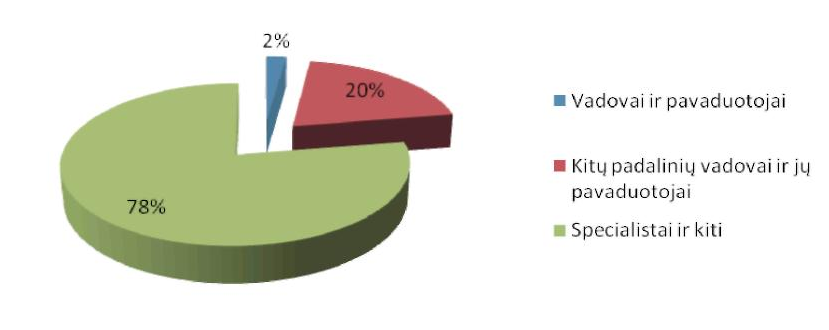 pav. Pareigybių skaičiaus ir išlaidų darbo užmokesčiui pasiskirstymasEil. Nr.ProgramaKoordinatorius  Eil. Nr.TikslasKoordinatoriusEil. Nr.UždavinysKoordinatorius  Eil. Nr.PriemonėKoordinatorius1Ekonominės aplinkos ir investicijų programaStrateginio planavimo ir investicijų skyrius1.1Išvystyta turizmo infrastruktūraArchitektūros ir urbanistikos skyrius 1.1.1Gerinti turizmo infrastruktūrą Kelmės rajoneArchitektūros ir urbanistikos skyrius 1.1.1.12Poilsio aikštelių prie lankytinų objektų gamtoje (prie dviračių ir pasivaikščiojimo takų)  ir vandens telkinių (vandens turizmo trasų) įrengimas ir priežiūraKelmės turizmo ir verslo informacijos centras1Ekonominės aplinkos ir investicijų programaStrateginio planavimo ir investicijų skyrius1.1Išvystyta turizmo infrastruktūraArchitektūros ir urbanistikos skyrius 1.1.1Gerinti turizmo infrastruktūrą Kelmės rajoneArchitektūros ir urbanistikos skyrius 1.1.1.12Poilsio aikštelių prie lankytinų objektų gamtoje (prie dviračių ir pasivaikščiojimo takų)  ir vandens telkinių (vandens turizmo trasų) įrengimas ir priežiūraKelmės turizmo ir verslo informacijos centras1Ekonominės aplinkos ir investicijų programaStrateginio planavimo ir investicijų skyrius1.1Išvystyta turizmo infrastruktūraArchitektūros ir urbanistikos skyrius 1.1.1Gerinti turizmo infrastruktūrą Kelmės rajoneArchitektūros ir urbanistikos skyrius 1.1.1.16Piligrimams skirtų paslaugų ir infrastruktūros vystymasArchitektūros ir urbanistikos skyrius 1Ekonominės aplinkos ir investicijų programaStrateginio planavimo ir investicijų skyrius1.1Išvystyta turizmo infrastruktūraArchitektūros ir urbanistikos skyrius 1.1.1Gerinti turizmo infrastruktūrą Kelmės rajoneArchitektūros ir urbanistikos skyrius 1.1.1.17Savivaldybes jungiančios turizmo informacinės infrastruktūros plėtra Šiaulių regioneArchitektūros ir urbanistikos skyrius 1Ekonominės aplinkos ir investicijų programaStrateginio planavimo ir investicijų skyrius1.1Išvystyta turizmo infrastruktūraArchitektūros ir urbanistikos skyrius 1.1.1Gerinti turizmo infrastruktūrą Kelmės rajoneArchitektūros ir urbanistikos skyrius 1.1.1.20Tytuvėnų urbanistinio draustinio dalies sutvarkymas ir pritaikymas lankymuiArchitektūros ir urbanistikos skyrius1Ekonominės aplinkos ir investicijų programaStrateginio planavimo ir investicijų skyrius1.1Išvystyta turizmo infrastruktūraArchitektūros ir urbanistikos skyrius 1.1.2Išsaugoti kultūros paveldo objektus, pritaikant juos viešosioms reikmėmsArchitektūros ir urbanistikos skyrius 1.1.2.1Sakralinių objektų renovavimasArchitektūros ir urbanistikos skyrius 1Ekonominės aplinkos ir investicijų programaStrateginio planavimo ir investicijų skyrius1.1Išvystyta turizmo infrastruktūraArchitektūros ir urbanistikos skyrius 1.1.2Išsaugoti kultūros paveldo objektus, pritaikant juos viešosioms reikmėmsArchitektūros ir urbanistikos skyrius 1.1.2.11Kelmės dvaro ansamblio parko sutvarkymas ir pritaikymas visuomenės poreikiamsStrateginio planavimo ir investicijų skyrius1Ekonominės aplinkos ir investicijų programaStrateginio planavimo ir investicijų skyrius1.1Išvystyta turizmo infrastruktūraArchitektūros ir urbanistikos skyrius 1.1.2Išsaugoti kultūros paveldo objektus, pritaikant juos viešosioms reikmėmsArchitektūros ir urbanistikos skyrius 1.1.2.11Kelmės dvaro ansamblio parko sutvarkymas ir pritaikymas visuomenės poreikiamsStrateginio planavimo ir investicijų skyrius1Ekonominės aplinkos ir investicijų programaStrateginio planavimo ir investicijų skyrius1.1Išvystyta turizmo infrastruktūraArchitektūros ir urbanistikos skyrius 1.1.2Išsaugoti kultūros paveldo objektus, pritaikant juos viešosioms reikmėmsArchitektūros ir urbanistikos skyrius 1.1.2.12Kelmės dvaro sodybos parterinės dalies sutvarkymas ir pritaikymas visuomenės poreikiamsArchitektūros ir urbanistikos skyrius 1Ekonominės aplinkos ir investicijų programaStrateginio planavimo ir investicijų skyrius1.1Išvystyta turizmo infrastruktūraArchitektūros ir urbanistikos skyrius 1.1.2Išsaugoti kultūros paveldo objektus, pritaikant juos viešosioms reikmėmsArchitektūros ir urbanistikos skyrius 1.1.2.15Paveldosaugos programos įgyvendinimasArchitektūros ir urbanistikos skyrius 1Ekonominės aplinkos ir investicijų programaStrateginio planavimo ir investicijų skyrius1.1Išvystyta turizmo infrastruktūraArchitektūros ir urbanistikos skyrius 1.1.2Architektūros ir urbanistikos skyrius 1.1.2.17Tytuvėnų Švč. Mergelės Marijos Angelų Karalienės bažnyčios ir bernardinų vienuolyno ansamblio arkadų galerijos restauravimasArchitektūros ir urbanistikos skyrius 1Ekonominės aplinkos ir investicijų programaStrateginio planavimo ir investicijų skyrius1.1Išvystyta turizmo infrastruktūraArchitektūros ir urbanistikos skyrius 1.1.3Skleisti informaciją ir formuoti patrauklų rajono įvaizdįArchitektūros ir urbanistikos skyrius 1.1.3.6Tarptautinių ryšių plėtojimas ir turizmo programos įgyvendinimasKelmės turizmo ir verslo informacijos centras1Ekonominės aplinkos ir investicijų programaStrateginio planavimo ir investicijų skyrius1.2Palankios sąlygos verslumui ir visuomeninėms organizacijomsTurto valdymo skyrius1.2.1Skatinti žemės ūkio ir verslo vystymąsiStrateginio planavimo ir investicijų skyrius1.2.1.1Smulkių ir vidutinių ūkių plėtros programaŽemės ūkio ir kaimo plėtros  skyrius1Ekonominės aplinkos ir investicijų programaStrateginio planavimo ir investicijų skyrius1.2Palankios sąlygos verslumui ir visuomeninėms organizacijomsTurto valdymo skyrius1.2.1Skatinti žemės ūkio ir verslo vystymąsiStrateginio planavimo ir investicijų skyrius1.2.1.2Smulkaus ir vidutinio verslo programos įgyvendinimasTurto valdymo skyrius1Ekonominės aplinkos ir investicijų programaStrateginio planavimo ir investicijų skyrius1.2Palankios sąlygos verslumui ir visuomeninėms organizacijomsTurto valdymo skyrius1.2.1Skatinti žemės ūkio ir verslo vystymąsiStrateginio planavimo ir investicijų skyrius1.2.1.3Projektų dokumentacijos rengimas ir jų finansavimasStrateginio planavimo ir investicijų skyrius1Ekonominės aplinkos ir investicijų programaStrateginio planavimo ir investicijų skyrius1.2Palankios sąlygos verslumui ir visuomeninėms organizacijomsTurto valdymo skyrius1.2.1Skatinti žemės ūkio ir verslo vystymąsiStrateginio planavimo ir investicijų skyrius1.2.1.9Tytuvėnų pramonės zonų  techninės dokumentacijos parengimas ir viešosios infrastruktūros sutvarkymasStrateginio planavimo ir investicijų skyrius1Ekonominės aplinkos ir investicijų programaStrateginio planavimo ir investicijų skyrius1.2Palankios sąlygos verslumui ir visuomeninėms organizacijomsTurto valdymo skyrius1.2.1Skatinti žemės ūkio ir verslo vystymąsiStrateginio planavimo ir investicijų skyrius1.2.1.14Kelmės tradicinių amatų centro plėtra IIIKultūros švietimo ir sporto skyrius1Ekonominės aplinkos ir investicijų programaStrateginio planavimo ir investicijų skyrius1.2Palankios sąlygos verslumui ir visuomeninėms organizacijomsTurto valdymo skyrius1.2.1Skatinti žemės ūkio ir verslo vystymąsiStrateginio planavimo ir investicijų skyrius1.2.1.15Pramonės zonų Kelmės rajono savivaldybėje techninės dokumentacijos parengimas ir viešosios infrastruktūros sutvarkymasStrateginio planavimo ir investicijų skyriaus1Ekonominės aplinkos ir investicijų programaStrateginio planavimo ir investicijų skyrius1.2Palankios sąlygos verslumui ir visuomeninėms organizacijomsTurto valdymo skyrius1.2.2Gerinti visuomeninių organizacijų veiklos kokybęŽemės ūkio ir kaimo plėtros  skyrius1.2.2.2Kelmės rajono savivaldybės organizacijų rėmimas (VO)Turto valdymo skyrius Strateginio planavimo ir investicijų skyrius1.2.2Gerinti visuomeninių organizacijų veiklos kokybęŽemės ūkio ir kaimo plėtros  skyrius1.2.2.20Remti bendruomeninę veiklą savivaldybėseTurto valdymo skyriusStrateginio planavimo ir investicijų skyrius1.2.2Gerinti visuomeninių organizacijų veiklos kokybęŽemės ūkio ir kaimo plėtros  skyrius1.2.2.21Kelmės krašto partnerystės vietos veiklos grupės 2016 - 2023 metų vietos plėtros strategijos finansuojami projektaiStrateginio planavimo ir investicijų skyrius2Infrastruktūros ir gyvenamosios aplinkos programaStatybos ir infrastruktūros skyrius2.1Darni viešoji infrastruktūraStatybos ir infrastruktūros skyrius2.1.1Plėtoti kaimo infrastruktūrąŽemės ūkio ir kaimo plėtros  skyrius2.1.1.1Seniūnijų kelių plėtros ir priežiūros  įgyvendinimasStatybos ir infrastruktūros skyrius2Infrastruktūros ir gyvenamosios aplinkos programaStatybos ir infrastruktūros skyrius2.1Darni viešoji infrastruktūraStatybos ir infrastruktūros skyrius2.1.1Plėtoti kaimo infrastruktūrąŽemės ūkio ir kaimo plėtros  skyrius2.1.1.2Valstybės biudžeto lėšos melioracijai valstybinėms (perduotoms savivaldybei) funkcijoms atliktiŽemės ūkio ir kaimo plėtros  skyrius2Infrastruktūros ir gyvenamosios aplinkos programaStatybos ir infrastruktūros skyrius2.1Darni viešoji infrastruktūraStatybos ir infrastruktūros skyrius2.1.1Plėtoti kaimo infrastruktūrąŽemės ūkio ir kaimo plėtros  skyrius2.1.1.7.Kelmės rajono Pakražančio seniūnijos Žalpių kadastrinės vietovės Skirtino, Raudžio, Jaujupio (Kliūkės) upelių baseino griovių ir juose esančių melioracijos statinių rekonstravimasŽemės ūkio ir kaimo plėtros  skyrius2Infrastruktūros ir gyvenamosios aplinkos programaStatybos ir infrastruktūros skyrius2.1Darni viešoji infrastruktūraStatybos ir infrastruktūros skyrius2.1.1Plėtoti kaimo infrastruktūrąŽemės ūkio ir kaimo plėtros  skyrius2.1.1.8Ąžuolijos MSNA   ir valstybinių melioracijos sistemų bei jų statinių rekonstrukcijaŽemės ūkio ir kaimo plėtros skyrius2Infrastruktūros ir gyvenamosios aplinkos programaStatybos ir infrastruktūros skyrius2.1Darni viešoji infrastruktūraStatybos ir infrastruktūros skyrius2.1.1Plėtoti kaimo infrastruktūrąŽemės ūkio ir kaimo plėtros  skyrius2.1.1.9Būdų MSNA  ir valstybinių melioracijos sistemų bei jų statinių rekonstrukcijaŽemės ūkio ir kaimo plėtros skyrius2Infrastruktūros ir gyvenamosios aplinkos programaStatybos ir infrastruktūros skyrius2.1Darni viešoji infrastruktūraStatybos ir infrastruktūros skyrius2.1.1Plėtoti kaimo infrastruktūrąŽemės ūkio ir kaimo plėtros  skyrius2.1.1.11Melioracijos sistemų naudotojų asociacijos „Kuršai“ nariams priklausančių ir valstybinių melioracijos sistemų rekonstrukcijaŽemės ūkio ir kaimo plėtros skyrius2Infrastruktūros ir gyvenamosios aplinkos programaStatybos ir infrastruktūros skyrius2.1Darni viešoji infrastruktūraStatybos ir infrastruktūros skyrius2.1.1Plėtoti kaimo infrastruktūrąŽemės ūkio ir kaimo plėtros  skyrius2.1.1.12Melioracijos statinių naudotojų asociacijos „Svilė“ nariams priklausančių ir valstybinių melioracijos sistemų rekonstrukcijaŽemės ūkio ir kaimo plėtros skyrius2Infrastruktūros ir gyvenamosios aplinkos programaStatybos ir infrastruktūros skyrius2.1Darni viešoji infrastruktūraStatybos ir infrastruktūros skyrius2.1.2Planuoti Kelmės rajono teritorijos plėtrąArchitektūros ir urbanistikos skyrius 2.1.2.7Žemės sklypų kadastriniai matavimaiArchitektūros ir urbanistikos skyrius 2Infrastruktūros ir gyvenamosios aplinkos programaStatybos ir infrastruktūros skyrius2.1Darni viešoji infrastruktūraStatybos ir infrastruktūros skyrius2.1.2Planuoti Kelmės rajono teritorijos plėtrąArchitektūros ir urbanistikos skyrius 2.1.2.8Valstybinės nuosavybės ir patikėjimo teisės į žemės sklypą įregistravimas/išregistravimasTurto valdymo skyrius2Infrastruktūros ir gyvenamosios aplinkos programaStatybos ir infrastruktūros skyrius2.1Darni viešoji infrastruktūraStatybos ir infrastruktūros skyrius2.1.2Planuoti Kelmės rajono teritorijos plėtrąArchitektūros ir urbanistikos skyrius 2.1.2.9Kelmės rajono nekilnojamųjų kultūros vertybių ribų ir zonų specialiųjų planų parengimasArchitektūros ir urbanistikos skyrius 2Infrastruktūros ir gyvenamosios aplinkos programaStatybos ir infrastruktūros skyrius2.1Darni viešoji infrastruktūraStatybos ir infrastruktūros skyrius2.1.2Planuoti Kelmės rajono teritorijos plėtrąArchitektūros ir urbanistikos skyrius 2.1.2.24Kelmės miesto  bendrojo plano pakeitimas (miesto kapinių praplėtimui) ir  Kelmės miesto  civilinių kapinių praplėtimo detaliojo plano parengimas Architektūros ir urbanistikos skyrius 2Infrastruktūros ir gyvenamosios aplinkos programaStatybos ir infrastruktūros skyrius2.1Darni viešoji infrastruktūraStatybos ir infrastruktūros skyrius2.1.2Planuoti Kelmės rajono teritorijos plėtrąArchitektūros ir urbanistikos skyrius 2.1.2.25Kompleksinio teritorijų planavimo dokumentų ir žemės sklypų formavimo ir pertvarkymo projektų rengimasArchitektūros ir urbanistikos skyrius 2Infrastruktūros ir gyvenamosios aplinkos programaStatybos ir infrastruktūros skyrius2.1Darni viešoji infrastruktūraStatybos ir infrastruktūros skyrius2.1.2Planuoti Kelmės rajono teritorijos plėtrąArchitektūros ir urbanistikos skyrius 2.1.2.26Verslo subjektams palankių  teritorijų ir rekreacijos vystymui būtinų  planavimo dokumentų parengimas Architektūros ir urbanistikos skyrius 2Infrastruktūros ir gyvenamosios aplinkos programaStatybos ir infrastruktūros skyrius2.1Darni viešoji infrastruktūraStatybos ir infrastruktūros skyrius2.1.2.27Grąžinamų natūra, perduodamų nuosavybėn neatlygintinai, parduodamų ar išnuomojamų žemės sklypų planų rengimas Architektūros ir urbanistikos skyrius 2Infrastruktūros ir gyvenamosios aplinkos programaStatybos ir infrastruktūros skyrius2.1Darni viešoji infrastruktūraStatybos ir infrastruktūros skyrius2.1.2.28Kelmės rajono savivaldybės bendrojo plano sprendinių įgyvendinimo stebėsenos (monitoringo) ataskaitos  parengimas Architektūros ir urbanistikos skyrius 2Infrastruktūros ir gyvenamosios aplinkos programaStatybos ir infrastruktūros skyrius2.1Darni viešoji infrastruktūraStatybos ir infrastruktūros skyrius2.1.2.30Savivaldybės turto inventorizacija ir įteisinimasTurto valdymo skyrius2Infrastruktūros ir gyvenamosios aplinkos programaStatybos ir infrastruktūros skyrius2.1Darni viešoji infrastruktūraStatybos ir infrastruktūros skyrius2.1.2.31Kapinių informacijos skaitmeninimo ir duomenų valdymo sistemos sukūrimasTurto valdymo skyrius2Infrastruktūros ir gyvenamosios aplinkos programaStatybos ir infrastruktūros skyrius2.1Darni viešoji infrastruktūraStatybos ir infrastruktūros skyrius2.1.3Renovuoti daugiabučius namus, plėtoti socialinį būstąTurto valdymo skyrius2.1.3.1Daugiabučių namų rėmimo programaTurto valdymo skyrius2Infrastruktūros ir gyvenamosios aplinkos programaStatybos ir infrastruktūros skyrius2.1Darni viešoji infrastruktūraStatybos ir infrastruktūros skyrius2.1.3Renovuoti daugiabučius namus, plėtoti socialinį būstąTurto valdymo skyrius2.1.3.4Socialinio būsto įsigijimas įvairiose rajono vietoseTurto valdymo skyrius2Infrastruktūros ir gyvenamosios aplinkos programaStatybos ir infrastruktūros skyrius2.1Darni viešoji infrastruktūraStatybos ir infrastruktūros skyrius2.1.3Renovuoti daugiabučius namus, plėtoti socialinį būstąTurto valdymo skyrius2.1.3.8.Socialinio būsto plėtra KelmėjeStrateginio planavimo ir investicijų skyrius2Infrastruktūros ir gyvenamosios aplinkos programaStatybos ir infrastruktūros skyrius2.1Darni viešoji infrastruktūraStatybos ir infrastruktūros skyrius2.1.3Renovuoti daugiabučius namus, plėtoti socialinį būstąTurto valdymo skyrius2.1.3.9Daugiabučių namų atnaujinimas (modernizavimas) Kelmės rajoneStrateginio planavimo ir investicijų skyrius2Infrastruktūros ir gyvenamosios aplinkos programaStatybos ir infrastruktūros skyrius2.1Darni viešoji infrastruktūraStatybos ir infrastruktūros skyrius2.1.3Renovuoti daugiabučius namus, plėtoti socialinį būstąTurto valdymo skyrius2.1.3.10Valstybės garantijų nuomininkams, išsikeliantiems iš savininkams grąžintų gyvenamųjų namų ar jų dalių ir butų vykdymasTurto valdymo skyrius2Infrastruktūros ir gyvenamosios aplinkos programaStatybos ir infrastruktūros skyrius2.1Darni viešoji infrastruktūraStatybos ir infrastruktūros skyrius2.1.4Plėtoti viešąją infrastruktūrąStatybos ir infrastruktūros skyrius2.1.4.2Prekyviečių ir pirčių išlaikymasTurto valdymo skyrius2Infrastruktūros ir gyvenamosios aplinkos programaStatybos ir infrastruktūros skyrius2.1Darni viešoji infrastruktūraStatybos ir infrastruktūros skyrius2.1.4Plėtoti viešąją infrastruktūrąStatybos ir infrastruktūros skyrius2.1.4.3Seniūnijų komunalinio ūkio plėtraTurto valdymo skyrius2Infrastruktūros ir gyvenamosios aplinkos programaStatybos ir infrastruktūros skyrius2.1Darni viešoji infrastruktūraStatybos ir infrastruktūros skyrius2.1.4Plėtoti viešąją infrastruktūrąStatybos ir infrastruktūros skyrius2.1.4.10Ugniagesių komandos pastato-gaisrinės Užvenčio mieste atnaujinimasTeisės ir personalo skyriaus 2Infrastruktūros ir gyvenamosios aplinkos programaStatybos ir infrastruktūros skyrius2.1Darni viešoji infrastruktūraStatybos ir infrastruktūros skyrius2.1.4Plėtoti viešąją infrastruktūrąStatybos ir infrastruktūros skyrius2.1.4.15Tytuvėnų miesto centrinės dalies teritorijos sutvarkymo darbai Statybos ir infrastruktūros skyrius2Infrastruktūros ir gyvenamosios aplinkos programaStatybos ir infrastruktūros skyrius2.1Darni viešoji infrastruktūraStatybos ir infrastruktūros skyrius2.1.4Plėtoti viešąją infrastruktūrąStatybos ir infrastruktūros skyrius2.1.4.20Kelmės miesto Tūkstantmečio parko sutvarkymasKelmės seniūnija  2Infrastruktūros ir gyvenamosios aplinkos programaStatybos ir infrastruktūros skyrius2.1Darni viešoji infrastruktūraStatybos ir infrastruktūros skyrius2.1.4Plėtoti viešąją infrastruktūrąStatybos ir infrastruktūros skyrius2.1.4.21Gyvūnų globos centro veiklos finansavimasTurto valdymo skyrius2Infrastruktūros ir gyvenamosios aplinkos programaStatybos ir infrastruktūros skyrius2.1.4.22Savivaldybės administracijai priklausančių pastatų atnaujinimasTurto valdymo skyrius2Infrastruktūros ir gyvenamosios aplinkos programaStatybos ir infrastruktūros skyrius2.1.4.23Bendruomeninės infrastruktūros gerinimas Žalpių kaimeStrateginio planavimo ir investicijų skyrius2Infrastruktūros ir gyvenamosios aplinkos programaStatybos ir infrastruktūros skyrius2.1.4.24Bendruomeninės infrastruktūros gerinimas Tytuvėnų miesteStrateginio planavimo ir investicijų skyrius2Infrastruktūros ir gyvenamosios aplinkos programaStatybos ir infrastruktūros skyrius2.1.4.26Bendruomeninės infrastruktūros gerinimas Minupių kaimeStrateginio planavimo ir investicijų skyrius2Infrastruktūros ir gyvenamosios aplinkos programaStatybos ir infrastruktūros skyrius2.1.4.27Baseino Kelmėje statyba, priežiūra ir paslaugų teikimasStrateginio planavimo ir investicijų skyrius2Infrastruktūros ir gyvenamosios aplinkos programaStatybos ir infrastruktūros skyrius2.2Saugi ir švari aplinkaStatybos ir infrastruktūros skyrius2.2.2Sutvarkyti bei modernizuoti vandens ir nuotekų tinklusStatybos ir infrastruktūros skyrius2.2.2.8Kelmės miesto Nepriklausomybės g. kvartalo vandentvarkos tinklų įrengimasKelmės seniūnija2Infrastruktūros ir gyvenamosios aplinkos programaStatybos ir infrastruktūros skyrius2.2Saugi ir švari aplinkaStatybos ir infrastruktūros skyrius2.2.2Sutvarkyti bei modernizuoti vandens ir nuotekų tinklusStatybos ir infrastruktūros skyrius2.2.2.8Kelmės miesto Nepriklausomybės g. kvartalo vandentvarkos tinklų įrengimasKelmės seniūnija2Infrastruktūros ir gyvenamosios aplinkos programaStatybos ir infrastruktūros skyrius2.2Saugi ir švari aplinkaStatybos ir infrastruktūros skyrius2.2.2Sutvarkyti bei modernizuoti vandens ir nuotekų tinklusStatybos ir infrastruktūros skyrius2.2.2.8Kelmės miesto Nepriklausomybės g. kvartalo vandentvarkos tinklų įrengimasKelmės seniūnija2Infrastruktūros ir gyvenamosios aplinkos programaStatybos ir infrastruktūros skyrius2.2Saugi ir švari aplinkaStatybos ir infrastruktūros skyrius2.2.2Sutvarkyti bei modernizuoti vandens ir nuotekų tinklusStatybos ir infrastruktūros skyrius2.2.2.12Kelmės nuotekų valymo įrenginių išplėtimas/rekonstrukcijaStatybos ir infrastruktūros skyrius2Infrastruktūros ir gyvenamosios aplinkos programaStatybos ir infrastruktūros skyrius2.2Saugi ir švari aplinkaStatybos ir infrastruktūros skyrius2.2.2Sutvarkyti bei modernizuoti vandens ir nuotekų tinklusStatybos ir infrastruktūros skyrius2.2.2.16Vandens kokybės gerinimas Kelmės rajoneTeisės ir personalo skyriaus savivaldybės gydytoja2Infrastruktūros ir gyvenamosios aplinkos programaStatybos ir infrastruktūros skyrius2.2Saugi ir švari aplinkaStatybos ir infrastruktūros skyrius2.2.2Sutvarkyti bei modernizuoti vandens ir nuotekų tinklusStatybos ir infrastruktūros skyrius2.2.2.19Vijurkų tinklų plėtra (II etapas)Statybos ir infrastruktūros skyrius2Infrastruktūros ir gyvenamosios aplinkos programaStatybos ir infrastruktūros skyrius2.2Saugi ir švari aplinkaStatybos ir infrastruktūros skyrius2.2.2Sutvarkyti bei modernizuoti vandens ir nuotekų tinklusStatybos ir infrastruktūros skyrius2.2.2.20Tytuvėnų apylinkių seniūnijos vandentvarkos infrastruktūros gerinimasStrateginio planavimo ir investicijų skyrius2Infrastruktūros ir gyvenamosios aplinkos programaStatybos ir infrastruktūros skyrius2.2Saugi ir švari aplinkaStatybos ir infrastruktūros skyrius2.2.2Sutvarkyti bei modernizuoti vandens ir nuotekų tinklusStatybos ir infrastruktūros skyrius2.2.2.21Kelmės apylinkių seniūnijos vandentvarkos infrastruktūros gerinimasStrateginio planavimo ir investicijų skyrius2Infrastruktūros ir gyvenamosios aplinkos programaStatybos ir infrastruktūros skyrius2.2Saugi ir švari aplinkaStatybos ir infrastruktūros skyrius2.2.2Sutvarkyti bei modernizuoti vandens ir nuotekų tinklusStatybos ir infrastruktūros skyrius2.2.2.22Geriamojo vandens tiekimo ir nuotekų tvarkymo infrastruktūros atnaujinimas ir plėtra Kelmės rajono savivaldybėjeTurto valdymo skyrius2Infrastruktūros ir gyvenamosios aplinkos programaStatybos ir infrastruktūros skyrius2.2Saugi ir švari aplinkaStatybos ir infrastruktūros skyrius2.2.2Sutvarkyti bei modernizuoti vandens ir nuotekų tinklusStatybos ir infrastruktūros skyrius2.2.2.23Raseinių, B. Laucevičiaus gatvių buitinių nuotekų, lietaus nuotekų tinklų rekonstrukcija/statybaTurto valdymo skyrius2Infrastruktūros ir gyvenamosios aplinkos programaStatybos ir infrastruktūros skyrius2.2Saugi ir švari aplinkaStatybos ir infrastruktūros skyrius2.2.2Sutvarkyti bei modernizuoti vandens ir nuotekų tinklusStatybos ir infrastruktūros skyrius2.2.2.24Kelmės r. gyvenviečių vandentvarkos ir aplinkosaugos infrastruktūros modernizavimas ir plėtraStatybos ir infrastruktūros skyrius2Infrastruktūros ir gyvenamosios aplinkos programaStatybos ir infrastruktūros skyrius2.2Saugi ir švari aplinkaStatybos ir infrastruktūros skyrius2.2.2Sutvarkyti bei modernizuoti vandens ir nuotekų tinklusStatybos ir infrastruktūros skyrius2.2.2.25Liolių seniūnijos vandentvarkos infrastruktūros gerinimasStrateginio planavimo ir investicijų skyrius2Infrastruktūros ir gyvenamosios aplinkos programaStatybos ir infrastruktūros skyrius2.2Saugi ir švari aplinkaStatybos ir infrastruktūros skyrius2.2.2Sutvarkyti bei modernizuoti vandens ir nuotekų tinklusStatybos ir infrastruktūros skyrius2.2.2.26Vandens tiekimo ir nuotekų tvarkymo infrastruktūros plėtra KelmėjeStatybos ir infrastruktūros skyrius2Infrastruktūros ir gyvenamosios aplinkos programaStatybos ir infrastruktūros skyrius2.2Saugi ir švari aplinkaStatybos ir infrastruktūros skyrius2.2.2Sutvarkyti bei modernizuoti vandens ir nuotekų tinklusStatybos ir infrastruktūros skyrius2.2.2.27Pakėvio gyvenvietės nuotekų biologinio valymo įrenginiai ir nuotekų sistemų plėtraStatybos ir infrastruktūros skyrius2Infrastruktūros ir gyvenamosios aplinkos programaStatybos ir infrastruktūros skyrius2.2Saugi ir švari aplinkaStatybos ir infrastruktūros skyrius2.2.2Sutvarkyti bei modernizuoti vandens ir nuotekų tinklusStatybos ir infrastruktūros skyrius2.2.2.28Privačių namų prijungimas prie nuotekų surinkimo infrastruktūros Kelmės miesteStrateginio planavimo ir investicijų skyrius2Infrastruktūros ir gyvenamosios aplinkos programaStatybos ir infrastruktūros skyrius2.2Saugi ir švari aplinkaStatybos ir infrastruktūros skyrius2.2.3Valyti vandens telkinius ir mažinti aplinkos taršąTurto valdymo skyrius2.2.3.1Aplinkos apsaugos rėmimo specialiosios programos įgyvendinimasTurto valdymo skyrius2Infrastruktūros ir gyvenamosios aplinkos programaStatybos ir infrastruktūros skyrius2.2Saugi ir švari aplinkaStatybos ir infrastruktūros skyrius2.2.3Valyti vandens telkinius ir mažinti aplinkos taršąTurto valdymo skyrius2.2.4.1Atliekų surinkimas ir tvarkymasTurto valdymo skyrius2Infrastruktūros ir gyvenamosios aplinkos programaStatybos ir infrastruktūros skyrius2.2Saugi ir švari aplinkaStatybos ir infrastruktūros skyrius2.2.3Valyti vandens telkinius ir mažinti aplinkos taršąTurto valdymo skyrius2.2.3.10Aplinką žalojančių objektų likvidavimas Turto valdymo skyrius2Infrastruktūros ir gyvenamosios aplinkos programaStatybos ir infrastruktūros skyrius2.2Saugi ir švari aplinkaStatybos ir infrastruktūros skyrius2.2.3Valyti vandens telkinius ir mažinti aplinkos taršąTurto valdymo skyrius2.2.3.11Komunalinių atliekų rūšiuojamojo surinkimo infrastruktūros plėtra Šiaulių regioneTurto valdymo skyrius2Infrastruktūros ir gyvenamosios aplinkos programaStatybos ir infrastruktūros skyrius2.2Saugi ir švari aplinkaStatybos ir infrastruktūros skyrius2.2.3Turto valdymo skyrius2.2.3.12Užterštos rezervuarų parko teritorijos Kelmės r. sav. Tytuvėnų m. Stoties g. sutvarkymasStrateginio planavimo ir investicijų skyrius2Infrastruktūros ir gyvenamosios aplinkos programaStatybos ir infrastruktūros skyrius2.2Saugi ir švari aplinkaStatybos ir infrastruktūros skyrius2.2.4Modernizuoti inžinerinio aprūpinimo sistemų infrastruktūrą, panaudojant alternatyvius energijos šaltiniusStarteginio planavimo ir investicijų skyrius   2.2.4.7.Apšvietimo tinklų atnaujinimas (modernizavimas)Starteginio planavimo ir investicijų skyrius   2Infrastruktūros ir gyvenamosios aplinkos programaStatybos ir infrastruktūros skyrius2.2Saugi ir švari aplinkaStatybos ir infrastruktūros skyrius2.2.4Modernizuoti inžinerinio aprūpinimo sistemų infrastruktūrą, panaudojant alternatyvius energijos šaltiniusStarteginio planavimo ir investicijų skyrius   2.2.4.7.Apšvietimo tinklų atnaujinimas (modernizavimas)Starteginio planavimo ir investicijų skyrius   2Infrastruktūros ir gyvenamosios aplinkos programaStatybos ir infrastruktūros skyrius2.2Saugi ir švari aplinkaStatybos ir infrastruktūros skyrius2.2.4Modernizuoti inžinerinio aprūpinimo sistemų infrastruktūrą, panaudojant alternatyvius energijos šaltiniusStarteginio planavimo ir investicijų skyrius   2.2.4.9Fotovoltinių elektrinių įrengimas ant Kelmės kultūros centro ir Kražių gimnazijos stogųStrateginio planavimos ir investicijų skyrius2Infrastruktūros ir gyvenamosios aplinkos programaStatybos ir infrastruktūros skyrius2.2Saugi ir švari aplinkaStatybos ir infrastruktūros skyrius2.2.5Tvarkyti seniūnijų aplinkąTurto valdymo skyrius2.2.5.1Kelmės rajono gatvių apšvietimo tinklų atnaujinimas ir plėtraTurto valdymo skyrius2Infrastruktūros ir gyvenamosios aplinkos programaStatybos ir infrastruktūros skyrius2.2Saugi ir švari aplinkaStatybos ir infrastruktūros skyrius2.2.5Tvarkyti seniūnijų aplinkąTurto valdymo skyrius2.2.5.2Atliekų surinkimas ir sniego valymas seniūnijoseTurto valdymo skyrius2Infrastruktūros ir gyvenamosios aplinkos programaStatybos ir infrastruktūros skyrius2.2Saugi ir švari aplinkaStatybos ir infrastruktūros skyrius2.2.5Tvarkyti seniūnijų aplinkąTurto valdymo skyrius2.2.5.3Kelmės rajono savivaldybės užimtumo didinimo programaTurto valdymo skyrius2Infrastruktūros ir gyvenamosios aplinkos programaStatybos ir infrastruktūros skyriusStatybos ir infrastruktūros skyrius2.2.5Tvarkyti seniūnijų aplinkąTurto valdymo skyrius2.2.5.4Saugumo kamerų rajone išlaikymas ir plėtraTurto valdymo skyrius2Infrastruktūros ir gyvenamosios aplinkos programaStatybos ir infrastruktūros skyriusStatybos ir infrastruktūros skyrius2.2.5Tvarkyti seniūnijų aplinkąTurto valdymo skyrius2.2.5.5Remontininkų g. apšvietimo linijos rekonstrukcija ir praplėtimasStatybos ir infrastruktūros skyrius2Infrastruktūros ir gyvenamosios aplinkos programaStatybos ir infrastruktūros skyrius2.3Subalansuota Kelmės rajono susisiekimo infrastruktūraStatybos ir infrastruktūros skyrius2.3.1Plėtoti ir modernizuoti kelių ir takų tinkląStatybos ir infrastruktūros skyrius2.3.1.1Tytuvėnų apyl. seniūnijos kelio Mockaičiai–Pagauštvinio k. rekonstrukcijaStatybos ir infrastruktūros skyrius2Infrastruktūros ir gyvenamosios aplinkos programaStatybos ir infrastruktūros skyrius2.3Subalansuota Kelmės rajono susisiekimo infrastruktūraStatybos ir infrastruktūros skyrius2.3.1Plėtoti ir modernizuoti kelių ir takų tinkląStatybos ir infrastruktūros skyrius2.3.1.5Kelmės miesto pietinės dalies sutvarkymas įrengiant eismo saugumo priemonesStatybos ir infrastruktūros skyrius2Infrastruktūros ir gyvenamosios aplinkos programaStatybos ir infrastruktūros skyrius2.3Subalansuota Kelmės rajono susisiekimo infrastruktūraStatybos ir infrastruktūros skyrius2.3.1Plėtoti ir modernizuoti kelių ir takų tinkląStatybos ir infrastruktūros skyrius2.3.1.7Užvenčio miesto šaligatvių ir pėsčiųjų takų sutvarkymas  Statybos ir infrastruktūros skyrius2Infrastruktūros ir gyvenamosios aplinkos programaStatybos ir infrastruktūros skyrius2.3Subalansuota Kelmės rajono susisiekimo infrastruktūraStatybos ir infrastruktūros skyrius2.3.1Plėtoti ir modernizuoti kelių ir takų tinkląStatybos ir infrastruktūros skyrius2.3.1.18Vaiguvos m. Kražių g. automobilių stovėjimo aikštelės prie civilinių kapinių ir privažiavimo kelio kapitalinis remontasStatybos ir infrastruktūros skyrius2Infrastruktūros ir gyvenamosios aplinkos programaStatybos ir infrastruktūros skyrius2.3Subalansuota Kelmės rajono susisiekimo infrastruktūraStatybos ir infrastruktūros skyrius2.3.1Plėtoti ir modernizuoti kelių ir takų tinkląStatybos ir infrastruktūros skyrius2.3.1.19Vaiguvos m. Užgirių g. kapitalinis remontas, įrengiant asfaltbetonio dangąStatybos ir infrastruktūros skyrius2Infrastruktūros ir gyvenamosios aplinkos programaStatybos ir infrastruktūros skyrius2.3Subalansuota Kelmės rajono susisiekimo infrastruktūraStatybos ir infrastruktūros skyrius2.3.1Plėtoti ir modernizuoti kelių ir takų tinkląStatybos ir infrastruktūros skyrius2.3.1.24Šaukėnų m. Juodlės g. dalies kapitalinis remontas, įrengiant asfaltbetonio dangąStatybos ir infrastruktūros skyrius2Infrastruktūros ir gyvenamosios aplinkos programaStatybos ir infrastruktūros skyrius2.3Subalansuota Kelmės rajono susisiekimo infrastruktūraStatybos ir infrastruktūros skyrius2.3.1Plėtoti ir modernizuoti kelių ir takų tinkląStatybos ir infrastruktūros skyrius2.3.1.26Pakražančio sen. Valpainių k. Parko g. Kapitalinis remontas, įrengiant asfaltbetonio dangąStatybos ir infrastruktūros skyrius2Infrastruktūros ir gyvenamosios aplinkos programaStatybos ir infrastruktūros skyrius2.3Subalansuota Kelmės rajono susisiekimo infrastruktūraStatybos ir infrastruktūros skyrius2.3.1Plėtoti ir modernizuoti kelių ir takų tinkląStatybos ir infrastruktūros skyrius2.3.1.26Pakražančio sen. Valpainių k. Parko g. rekonstravimas, įrengiant asfaltbetonio dangąStatybos ir infrastruktūros skyrius2Infrastruktūros ir gyvenamosios aplinkos programaStatybos ir infrastruktūros skyrius2.3Subalansuota Kelmės rajono susisiekimo infrastruktūraStatybos ir infrastruktūros skyrius2.3.1Plėtoti ir modernizuoti kelių ir takų tinkląStatybos ir infrastruktūros skyrius2.3.1.31Kelių ir gatvių žvyro dangos remonto darbaiStatybos ir infrastruktūros skyrius2Infrastruktūros ir gyvenamosios aplinkos programaStatybos ir infrastruktūros skyrius2.3Subalansuota Kelmės rajono susisiekimo infrastruktūraStatybos ir infrastruktūros skyrius2.3.1Plėtoti ir modernizuoti kelių ir takų tinkląStatybos ir infrastruktūros skyrius2.3.1.32Asfaltbetonio dangos remontasStatybos ir infrastruktūros skyrius2Infrastruktūros ir gyvenamosios aplinkos programaStatybos ir infrastruktūros skyrius2.3Subalansuota Kelmės rajono susisiekimo infrastruktūraStatybos ir infrastruktūros skyrius2.3.1Plėtoti ir modernizuoti kelių ir takų tinkląStatybos ir infrastruktūros skyrius2.3.1.34Kelmės apylinkių sen. Kakoniškės k. Statybininkų g. dalies rekonstravimas, įrengiant asfaltbetonio dangąStatybos ir infrastruktūros skyrius2Infrastruktūros ir gyvenamosios aplinkos programaStatybos ir infrastruktūros skyrius2.3Subalansuota Kelmės rajono susisiekimo infrastruktūraStatybos ir infrastruktūros skyrius2.3.1Plėtoti ir modernizuoti kelių ir takų tinkląStatybos ir infrastruktūros skyrius2.3.1.36Kelmės miesto Vytauto Didžiojo gatvės pėsčiųjų ir pėsčiųjų - dviračių takų sutvarkymas (I etapas)Statybos ir infrastruktūros skyrius2Infrastruktūros ir gyvenamosios aplinkos programaStatybos ir infrastruktūros skyrius2.3Subalansuota Kelmės rajono susisiekimo infrastruktūraStatybos ir infrastruktūros skyrius2.3.1Plėtoti ir modernizuoti kelių ir takų tinkląStatybos ir infrastruktūros skyrius2.3.1.38Pėsčiųjų ir dviračių tako  Kelmė-Tytuvėnai įrengimas Statybos ir infrastruktūros skyrius2Infrastruktūros ir gyvenamosios aplinkos programaStatybos ir infrastruktūros skyrius2.3Subalansuota Kelmės rajono susisiekimo infrastruktūraStatybos ir infrastruktūros skyrius2.3.1Plėtoti ir modernizuoti kelių ir takų tinkląStatybos ir infrastruktūros skyrius2.3.1.40Užvenčio miesto gatvių rekonstrukcija ir  automobilių stovėjimo aikštelės (turgaus aikštės) statyba Statybos ir infrastruktūros skyrius2Infrastruktūros ir gyvenamosios aplinkos programaStatybos ir infrastruktūros skyrius2.3Subalansuota Kelmės rajono susisiekimo infrastruktūraStatybos ir infrastruktūros skyrius2.3.1Plėtoti ir modernizuoti kelių ir takų tinkląStatybos ir infrastruktūros skyrius2.3.1.42Kelio pralaidos rekonstrukcija ir kelio atkarpos remontas kelyje Tr 50 Mosteikių k., Tytuvėnų apyl. seniūnijojeStatybos ir infrastruktūros skyrius2Infrastruktūros ir gyvenamosios aplinkos programaStatybos ir infrastruktūros skyrius2.3Subalansuota Kelmės rajono susisiekimo infrastruktūraStatybos ir infrastruktūros skyrius2.3.1Plėtoti ir modernizuoti kelių ir takų tinkląStatybos ir infrastruktūros skyrius2.3.1.44Kelmės r. Liolių sen. Maneikių k. Pievų g., Maironių k. Žaliosios g., Rikantų k. Alyvų g. dalies rekonstrukcija įrengiant  asfaltbetonio  dangąStatybos ir infrastruktūros skyrius2Infrastruktūros ir gyvenamosios aplinkos programaStatybos ir infrastruktūros skyrius2.3Subalansuota Kelmės rajono susisiekimo infrastruktūraStatybos ir infrastruktūros skyrius2.3.1Plėtoti ir modernizuoti kelių ir takų tinkląStatybos ir infrastruktūros skyrius2.3.1.46Kelmės r. Šaukėnų seniūnijos gatvių ir šaligatvių statybaStatybos ir infrastruktūros skyrius2Infrastruktūros ir gyvenamosios aplinkos programaStatybos ir infrastruktūros skyrius2.3Subalansuota Kelmės rajono susisiekimo infrastruktūraStatybos ir infrastruktūros skyrius2.3.1Plėtoti ir modernizuoti kelių ir takų tinkląStatybos ir infrastruktūros skyrius2.3.1.48Kelmės r. Pakražančio seniūnijos gatvių tiesimas ir remontasStatybos ir infrastruktūros skyrius2Infrastruktūros ir gyvenamosios aplinkos programaStatybos ir infrastruktūros skyrius2.3Subalansuota Kelmės rajono susisiekimo infrastruktūraStatybos ir infrastruktūros skyrius2.3.1Plėtoti ir modernizuoti kelių ir takų tinkląStatybos ir infrastruktūros skyrius2.3.1.49Kelmės r. Tytuvėnų a. s. Pašiaušės k. Dvaro g.  ir Pavydų k. Liepų g.  kapitalinis remontas įrengiant asfaltbetonio dangąStatybos ir infrastruktūros skyrius2Infrastruktūros ir gyvenamosios aplinkos programaStatybos ir infrastruktūros skyrius2.3Subalansuota Kelmės rajono susisiekimo infrastruktūraStatybos ir infrastruktūros skyrius2.3.1Plėtoti ir modernizuoti kelių ir takų tinkląStatybos ir infrastruktūros skyrius2.3.1.50Kelmės r. Kelmės  a. s. Verpenos k. Vilbėno  g. dalies, Kakoniškės k., Rasos g. dalies ir viešojo kelio Nr. Kea-42 dalies statyba įrengiant asfaltbetonio dangąStatybos ir infrastruktūros skyrius2Infrastruktūros ir gyvenamosios aplinkos programaStatybos ir infrastruktūros skyrius2.3Subalansuota Kelmės rajono susisiekimo infrastruktūraStatybos ir infrastruktūros skyrius2.3.1Plėtoti ir modernizuoti kelių ir takų tinkląStatybos ir infrastruktūros skyrius2.3.1.51Kelmės r. Kukečių sen. Kukečių k. Liepų g. dalies, Lupikų k. Gėlių g. dalies ir Grimzių k. Lauko g. kapitalinis remontasStatybos ir infrastruktūros skyrius2Statybos ir infrastruktūros skyrius2.3Statybos ir infrastruktūros skyrius2.3.1Statybos ir infrastruktūros skyrius2.3.1.53Kelių (gatvių) kadastriniai matavimaiStatybos ir infrastruktūros skyrius2Statybos ir infrastruktūros skyrius2.3Statybos ir infrastruktūros skyrius2.3.1Statybos ir infrastruktūros skyrius2.3.1.54Pievų g. Kelmės m. rekonstravimasStatybos ir infrastruktūros skyrius2Statybos ir infrastruktūros skyrius2.3Statybos ir infrastruktūros skyrius2.3.1Statybos ir infrastruktūros skyrius2.3.1.56Statinio projekto ekspertizės paslaugosStatybos ir infrastruktūros skyrius2Statybos ir infrastruktūros skyrius2.3Statybos ir infrastruktūros skyrius2.3.1Statybos ir infrastruktūros skyrius2.3.1.58Kelių paskirties Kelio Kr-41 "Kelias 4617 - Kražiai" kapitalinis remontasStatybos ir infrastruktūros skyrius2Statybos ir infrastruktūros skyrius2.3Statybos ir infrastruktūros skyrius2.3.1Statybos ir infrastruktūros skyrius2.3.1.59Kelių saugumo audito atlikimasStatybos ir infrastruktūros skyrius2Statybos ir infrastruktūros skyrius2.3Statybos ir infrastruktūros skyrius2.3.1Statybos ir infrastruktūros skyrius2.3.1.60Kelių paskirties kelio Už-51 Pagririškių k. Užvenčio sen. kapitalinis remontas (pralaidos remontas)Statybos ir infrastruktūros skyrius2Statybos ir infrastruktūros skyrius2.3Statybos ir infrastruktūros skyrius2.3.1Statybos ir infrastruktūros skyrius2.3.1.62M.K. Sarbievijaus g. ir Žemosios g. Kražių mstl. Kelmės r. rekonstravimasStatybos ir infrastruktūros skyrius2Statybos ir infrastruktūros skyrius2.3Statybos ir infrastruktūros skyrius2.3.1Statybos ir infrastruktūros skyrius2.3.1.63Gatvių paskirties Sporto, Gėlių ir Ievų gatvių Kelmės mieste rekonstravimasStatybos ir infrastruktūros skyrius2Statybos ir infrastruktūros skyrius2.3Statybos ir infrastruktūros skyrius2.3.1Statybos ir infrastruktūros skyrius2.3.1.64Gatvių paskirties B. Laucevičiaus gatvės dalies Kelmės mieste kapitalinis remontasStatybos ir infrastruktūros skyrius2Statybos ir infrastruktūros skyrius2.3Statybos ir infrastruktūros skyrius2.3.1Statybos ir infrastruktūros skyrius2.3.1.65Kelmės miesto Vytauto Didžiojo gatvės pėsčiųjų ir pėsčiųjų - dviračių takų sutvarkymas (II etapas)Statybos ir infrastruktūros skyrius2Statybos ir infrastruktūros skyrius2.3Statybos ir infrastruktūros skyrius2.3.1Statybos ir infrastruktūros skyrius2.3.1.66Dvaro g. Kelmės m. rekonstravimas (šaligatvio įrengimas)Statybos ir infrastruktūros skyrius2Statybos ir infrastruktūros skyrius2.3Statybos ir infrastruktūros skyrius2.3.1Statybos ir infrastruktūros skyrius2.3.1.67Malūno skg. Kelmės m. kapitalinis remontasStatybos ir infrastruktūros skyrius2Statybos ir infrastruktūros skyrius2.3Statybos ir infrastruktūros skyrius2.3.1Statybos ir infrastruktūros skyrius2.3.1.68Pėsčiųjų tako (laiptų) ir pėsčiųjų tilto Kaštonų g. Kelmės m. kapitalinis remontasStatybos ir infrastruktūros skyrius3Kultūros ir sporto programaŠvietimo, kultūros ir sporto skyrius3.1Sustiprintas rajono kultūros potencialasŠvietimo, kultūros ir sporto skyrius 3.1.1Įkurti, renovuoti ir modernizuoti kultūros įstaigasŠvietimo, kultūros ir sporto skyrius 3.1.1.1Kelmės kultūros centro pastato Kelmėje, Vytauto Didžiojo g. 73, rekonstravimasŠvietimo, kultūros ir sporto skyrius3Kultūros ir sporto programaŠvietimo, kultūros ir sporto skyrius3.1Sustiprintas rajono kultūros potencialasŠvietimo, kultūros ir sporto skyrius 3.1.1Įkurti, renovuoti ir modernizuoti kultūros įstaigasŠvietimo, kultūros ir sporto skyrius 3.1.2.2Kelmės dvaro ansamblio vartų restauravimas ir pritaikymas muziejinei veiklaiŠvietimo, kultūros ir sporto skyrius3Kultūros ir sporto programaŠvietimo, kultūros ir sporto skyrius3.1Sustiprintas rajono kultūros potencialasŠvietimo, kultūros ir sporto skyrius 3.1.1Įkurti, renovuoti ir modernizuoti kultūros įstaigasŠvietimo, kultūros ir sporto skyrius 3.1.1.8Šaukėnų kultūros centro scenos rekonstrukcijos darbaiŠvietimo, kultūros ir sporto skyrius3Kultūros ir sporto programaŠvietimo, kultūros ir sporto skyrius3.1Sustiprintas rajono kultūros potencialasŠvietimo, kultūros ir sporto skyrius 3.1.1Įkurti, renovuoti ir modernizuoti kultūros įstaigasŠvietimo, kultūros ir sporto skyrius 3.1.1.9Kražių M. K. Sarbievijaus kultūros centro pastato išorės ir vidaus remonto darbaiŠvietimo, kultūros ir sporto skyrius3Kultūros ir sporto programaŠvietimo, kultūros ir sporto skyrius3.1Sustiprintas rajono kultūros potencialasŠvietimo, kultūros ir sporto skyrius 3.1.1Įkurti, renovuoti ir modernizuoti kultūros įstaigasŠvietimo, kultūros ir sporto skyrius 3.1.1.10Kultūros įstaigų infrastruktūros (IRT sistemų) gerinimasŠvietimo, kultūros ir sporto skyrius3Kultūros ir sporto programaŠvietimo, kultūros ir sporto skyrius3.1Sustiprintas rajono kultūros potencialasŠvietimo, kultūros ir sporto skyrius 3.1.1Įkurti, renovuoti ir modernizuoti kultūros įstaigasŠvietimo, kultūros ir sporto skyrius 3.1.1.11Kelmės miesto teritorijos pritaikymas visuomenės poreikiams, sukuriant kultūros erdvę  „Kultūros daržinė“Švietimo, kultūros ir sporto skyrius3Kultūros ir sporto programaŠvietimo, kultūros ir sporto skyrius3.1Sustiprintas rajono kultūros potencialasŠvietimo, kultūros ir sporto skyrius 3.1.1Švietimo, kultūros ir sporto skyrius 3.1.1.12Kelmės kultūros centro pastato Kelmėje, Vytauto Didžiojo g. 73, modernizavimasKelmės kultūros centro direktorius3Kultūros ir sporto programaŠvietimo, kultūros ir sporto skyrius3.1Sustiprintas rajono kultūros potencialasŠvietimo, kultūros ir sporto skyrius 3.1.1.13Kelmės  dvaro rūmų vidaus  patalpų restauravimas ir naujos ekspozicijos įrengimasŠvietimo, kultūros ir sporto skyrius3Kultūros ir sporto programaŠvietimo, kultūros ir sporto skyrius3.1Sustiprintas rajono kultūros potencialasŠvietimo, kultūros ir sporto skyrius 3.1.1.14Kelmės dvaro rūmų  sienų  ir pagrindinio įėjimo laiptų remontas Švietimo, kultūros ir sporto skyrius3Kultūros ir sporto programaŠvietimo, kultūros ir sporto skyrius3.1Sustiprintas rajono kultūros potencialasŠvietimo, kultūros ir sporto skyrius 3.1.3Finansuoti kultūros įstaigų veikląŠvietimo, kultūros ir sporto skyrius 3.1.3.1Kultūros rėmimo programų įgyvendinimasŠvietimo, kultūros ir sporto skyrius 3Kultūros ir sporto programaŠvietimo, kultūros ir sporto skyrius3.1Sustiprintas rajono kultūros potencialasŠvietimo, kultūros ir sporto skyrius 3.1.3Finansuoti kultūros įstaigų veikląŠvietimo, kultūros ir sporto skyrius 3.1.3.2Kelmės krašto muziejaus ir filialų veiklos finansavimasŠvietimo, kultūros ir sporto skyrius3Kultūros ir sporto programaŠvietimo, kultūros ir sporto skyrius3.1Sustiprintas rajono kultūros potencialasŠvietimo, kultūros ir sporto skyrius 3.1.3Finansuoti kultūros įstaigų veikląŠvietimo, kultūros ir sporto skyrius 3.1.3.3Kelmės mažojo teatro veiklos finansavimasŠvietimo, kultūros ir sporto skyrius 3Kultūros ir sporto programaŠvietimo, kultūros ir sporto skyrius3.1Sustiprintas rajono kultūros potencialasŠvietimo, kultūros ir sporto skyrius 3.1.3Finansuoti kultūros įstaigų veikląŠvietimo, kultūros ir sporto skyrius 3.1.3.4Žemaitės viešosios bibliotekos ir jos padalinių veiklos finansavimasŠvietimo, kultūros ir sporto skyrius 3Kultūros ir sporto programaŠvietimo, kultūros ir sporto skyrius3.1Sustiprintas rajono kultūros potencialasŠvietimo, kultūros ir sporto skyrius 3.1.3Finansuoti kultūros įstaigų veikląŠvietimo, kultūros ir sporto skyrius 3.1.3.5Kultūros centrų veiklos finansavimasŠvietimo, kultūros ir sporto skyrius 3Kultūros ir sporto programaŠvietimo, kultūros ir sporto skyrius3.1Sustiprintas rajono kultūros potencialasŠvietimo, kultūros ir sporto skyrius 3.1.3Finansuoti kultūros įstaigų veikląŠvietimo, kultūros ir sporto skyrius 3.1.3.6Kultūrinės veiklos finansavimasŠvietimo, kultūros ir sporto skyrius 3Kultūros ir sporto programaŠvietimo, kultūros ir sporto skyrius3.1Sustiprintas rajono kultūros potencialasŠvietimo, kultūros ir sporto skyrius 3.1.3Finansuoti kultūros įstaigų veikląŠvietimo, kultūros ir sporto skyrius 3.1.3.7Literatūrinių premijų finansavimasŠvietimo, kultūros ir sporto skyrius 3Kultūros ir sporto programaŠvietimo, kultūros ir sporto skyrius3.1Sustiprintas rajono kultūros potencialasŠvietimo, kultūros ir sporto skyrius 3.1.3Finansuoti kultūros įstaigų veikląŠvietimo, kultūros ir sporto skyrius 3.1.3.8Profesionalaus meno sklaida Švietimo, kultūros ir sporto skyrius 3Kultūros ir sporto programaŠvietimo, kultūros ir sporto skyrius3.1Sustiprintas rajono kultūros potencialasŠvietimo, kultūros ir sporto skyrius 3.1.3Finansuoti kultūros įstaigų veikląŠvietimo, kultūros ir sporto skyrius 3.1.3.9Kalbos kultūros puoselėjimas ir skaitymo skatinimasŠvietimo, kultūros ir sporto skyrius 3Kultūros ir sporto programaŠvietimo, kultūros ir sporto skyrius3.1Sustiprintas rajono kultūros potencialasŠvietimo, kultūros ir sporto skyrius 3.1.3Finansuoti kultūros įstaigų veikląŠvietimo, kultūros ir sporto skyrius 3.1.3.10Meninių rezidencijų kūrimas ir kūrybinių laboratorijų organizavimas Kelmės rajone Švietimo, kultūros ir sporto skyrius 3Kultūros ir sporto programaŠvietimo, kultūros ir sporto skyrius3.1Sustiprintas rajono kultūros potencialasŠvietimo, kultūros ir sporto skyrius 3.1.3Finansuoti kultūros įstaigų veikląŠvietimo, kultūros ir sporto skyrius 3.1.3.11Kelmės rajono bibliotekų vidaus modernizavimas ir paslaugų plėtra siekinant pritraukti visuomenę.Švietimo, kultūros ir sporto skyrius 3Kultūros ir sporto programaŠvietimo, kultūros ir sporto skyrius3.1.1.12Kelmės kultūros centro pastato Kelmėje, Vytauto Didžiojo g. 73, modernizavimasKelmės kultūros centro direktorius3Kultūros ir sporto programaŠvietimo, kultūros ir sporto skyrius3.1.3.13Lietuvos dainų šventė "Vardan tos..."Švietimo, kultūros ir sporto skyrius 3Kultūros ir sporto programaŠvietimo, kultūros ir sporto skyrius3.1.3.14Lietuvos valstybės atkūrimo šimtmečio minėjimas Kelmės rajoneŠvietimo, kultūros ir sporto skyrius 3Kultūros ir sporto programaŠvietimo, kultūros ir sporto skyrius3.2Gyventojų užimtumas kūno kultūra ir sportuŠvietimo, kultūros ir sporto skyrius 3.2.1Atnaujinti rajono sporto infrastruktūrąŠvietimo, kultūros ir sporto skyrius 3.2.1.3Daugiafunkcio sporto centro statyba Kelmėje (I etapas. Kelmės sporto centro salės statyba)Strarteginio planavimo ir investicijų skyrius3Kultūros ir sporto programaŠvietimo, kultūros ir sporto skyrius3.2Gyventojų užimtumas kūno kultūra ir sportuŠvietimo, kultūros ir sporto skyrius 3.2.1Atnaujinti rajono sporto infrastruktūrąŠvietimo, kultūros ir sporto skyrius 3.2.1.10Kelmės specialiosios mokyklos stadiono ir sporto aikštyno sutvarkymas ir pritaikymas visuomenės poreikiamsŠvietimo, kultūros ir sporto skyrius 3Kultūros ir sporto programaŠvietimo, kultūros ir sporto skyrius3.2Gyventojų užimtumas kūno kultūra ir sportuŠvietimo, kultūros ir sporto skyrius 3.2.1Švietimo, kultūros ir sporto skyrius 3.2.1.12.Sporto erdvės įrengimas Tytuvėnų apylinkių seniūnijos Budraičių kaimeStrateginio planavimo ir investicijų skyrius3Kultūros ir sporto programaŠvietimo, kultūros ir sporto skyrius3.2Gyventojų užimtumas kūno kultūra ir sportuŠvietimo, kultūros ir sporto skyrius 3.2.2Sudaryti palankias sąlygas sportinės veiklos plėtraiŠvietimo, kultūros ir sporto skyrius 3.2.2.1Sporto veiklos organizavimas ir finansavimasŠvietimo, kultūros ir sporto skyrius 3Kultūros ir sporto programaŠvietimo, kultūros ir sporto skyrius3.2Gyventojų užimtumas kūno kultūra ir sportuŠvietimo, kultūros ir sporto skyrius 3.2.2Sudaryti palankias sąlygas sportinės veiklos plėtraiŠvietimo, kultūros ir sporto skyrius 3.2.2.2Sporto klubų veiklos organizavimas ir finansavimasŠvietimo, kultūros ir sporto skyrius Švietimo, kultūros ir sporto skyrius3.2Švietimo, kultūros ir sporto skyrius 3.2.2Švietimo, kultūros ir sporto skyrius 3.2.2.3Neįgaliųjų socialinės integracijos per kūno kultūrą irsportą projektų finansavimasŠvietimo, kultūros ir sporto skyrius4Socialinių paslaugų programaSocialinės paramos skyrius4.1Išvystytos socialinės paslaugosSocialinės paramos skyrius4.1.1Kurti, renovuoti ir modernizuoti socialines paslaugas teikiančias įstaigasSocialinės paramos skyrius, vedėja Reda Každailienė4.1.1.2Vijurkų vaikų globos namų stadiono ir sporto aikštelės atnaujinimas (II)Socialinės paramos skyrius4Socialinių paslaugų programaSocialinės paramos skyrius4.1Išvystytos socialinės paslaugosSocialinės paramos skyrius4.1.1Kurti, renovuoti ir modernizuoti socialines paslaugas teikiančias įstaigasSocialinės paramos skyrius, vedėja Reda Každailienė4.1.1.4Liolių socialinės globos namų infrastruktūros plėtraStrateginio planavimo ir investicijų skyrius4Socialinių paslaugų programaSocialinės paramos skyrius4.1Išvystytos socialinės paslaugosSocialinės paramos skyrius4.1.2Gerinti socialinių paslaugų kokybę ir jų prieinamumąSocialinės paramos skyrius4.1.2.2Senyvo amžiaus ir asmenų su negalia socialinė globaSocialinės paramos skyrius4Socialinių paslaugų programaSocialinės paramos skyrius4.1Išvystytos socialinės paslaugosSocialinės paramos skyrius4.1.2Gerinti socialinių paslaugų kokybę ir jų prieinamumąSocialinės paramos skyrius4.1.2.3Be tėvų globos  likusių vaikų socialinė globaSocialinės paramos skyrius4Socialinių paslaugų programaSocialinės paramos skyrius4.1Išvystytos socialinės paslaugosSocialinės paramos skyrius4.1.2Gerinti socialinių paslaugų kokybę ir jų prieinamumąSocialinės paramos skyrius4.1.2.4Bendrųjų ir socialinės priežiūros, globos paslaugų įvairioms Kelmės rajono gyventojų socialinėms  grupėms organizavimas ir teikimas.Socialinės paramos skyrius4Socialinių paslaugų programaSocialinės paramos skyrius4.1Išvystytos socialinės paslaugosSocialinės paramos skyrius4.1.2Gerinti socialinių paslaugų kokybę ir jų prieinamumąSocialinės paramos skyrius4.1.2.5Šeimynų finansavimasSocialinės paramos skyrius4Socialinių paslaugų programaSocialinės paramos skyrius4.1Išvystytos socialinės paslaugosSocialinės paramos skyrius4.1.2Gerinti socialinių paslaugų kokybę ir jų prieinamumąSocialinės paramos skyrius4.1.2.6Socialinės globos paslaugų finansavimas valstybinėse socialinės globos ir sveikatos priežiūros įstaigoseSocialinės paramos skyrius4Socialinių paslaugų programaSocialinės paramos skyrius4.1Išvystytos socialinės paslaugosSocialinės paramos skyrius4.1.2Gerinti socialinių paslaugų kokybę ir jų prieinamumąSocialinės paramos skyrius4.1.2.7Ne sveikatos priežiūros įstaigose mirusių asmenų pervežimo paslaugų organizavimasSocialinės paramos skyrius4Socialinių paslaugų programaSocialinės paramos skyrius4.1Išvystytos socialinės paslaugosSocialinės paramos skyrius4.1.2Gerinti socialinių paslaugų kokybę ir jų prieinamumąSocialinės paramos skyrius4.1.2.10Socialinės reabilitacijos paslaugų neįgaliesiems bendruomenėje projektų finansavimas ir įgyvendinimasSocialinės paramos skyrius4Socialinių paslaugų programaSocialinės paramos skyrius4.1Išvystytos socialinės paslaugosSocialinės paramos skyrius4.1.2Gerinti socialinių paslaugų kokybę ir jų prieinamumąSocialinės paramos skyrius4.1.2.14.Integralios pagalbos plėtraSocialinės paramos skyrius4Socialinių paslaugų programaSocialinės paramos skyrius4.1Išvystytos socialinės paslaugosSocialinės paramos skyrius4.1.2.15Smurto mažinimo ir savižudybių prevencijos programaSocialinės paramos skyrius4Socialinių paslaugų programaSocialinės paramos skyrius4.1Išvystytos socialinės paslaugosSocialinės paramos skyrius4.1.2.16Kompleksinės paslaugos šeimai Kelmės rajoneStrateginio planavimo ir investicijų skyrius4Socialinių paslaugų programaSocialinės paramos skyrius4.1Išvystytos socialinės paslaugosSocialinės paramos skyrius4.1.2.17Neveiksnių asmenų būklės peržiūrėjimo užtikrinimo funkcijos vykdymasSocialinės paramos skyrius4Socialinių paslaugų programaSocialinės paramos skyrius4.1Išvystytos socialinės paslaugosSocialinės paramos skyrius4.1.3Teikti socialinę paramą, išmokas ir kompensacijasSocialinės paramos skyrius4.1.3.1Paramos mirties atveju išmokėjimas laidojančiam asmeniui Socialinės pašalpos, būsto šildymo išlaidų, geriamojo vandens išlaidų ir karšto vandens išlaidų kompensacijos skyrimas ir mokėjimas, kredito paimto daugiabučiui namui atnaujinti ir palūkanų apmokėjimasSocialinės paramos skyrius4Socialinių paslaugų programaSocialinės paramos skyrius4.1Išvystytos socialinės paslaugosSocialinės paramos skyrius4.1.3Teikti socialinę paramą, išmokas ir kompensacijasSocialinės paramos skyrius4.1.3.2Socialinės globos paslaugų asmenims su sunkia negalia finansavimas socialinės globos įstaigose04Socialinių paslaugų programaSocialinės paramos skyrius4.1Išvystytos socialinės paslaugosSocialinės paramos skyrius4.1.3Teikti socialinę paramą, išmokas ir kompensacijasSocialinės paramos skyrius4.1.3.3Parama mokinio reikmėms įsigytiSocialinės paramos skyrius4Socialinių paslaugų programaSocialinės paramos skyrius4.1Išvystytos socialinės paslaugosSocialinės paramos skyrius4.1.3Teikti socialinę paramą, išmokas ir kompensacijasSocialinės paramos skyrius4.1.3.4Mokinių nemokamas maitinimasSocialinės paramos skyrius4Socialinių paslaugų programaSocialinės paramos skyrius4.1Išvystytos socialinės paslaugosSocialinės paramos skyrius4.1.3Teikti socialinę paramą, išmokas ir kompensacijasSocialinės paramos skyrius4.1.3.5Vienkartinės piniginės socialinės paramos teikimasSocialinės paramos skyrius4Socialinių paslaugų programaSocialinės paramos skyrius4.1Išvystytos socialinės paslaugosSocialinės paramos skyrius4.1.3Teikti socialinę paramą, išmokas ir kompensacijasSocialinės paramos skyrius4.1.3.6Studijų rėmimo programaSocialinės paramos skyrius4Socialinių paslaugų programaSocialinės paramos skyrius4.1Išvystytos socialinės paslaugosSocialinės paramos skyrius4.1.3Teikti socialinę paramą, išmokas ir kompensacijasSocialinės paramos skyrius4.1.3.7Lėšos šalpos išmokoms ir tikslinėms kompensacijoms mokėtiSocialinės paramos skyrius4Socialinių paslaugų programaSocialinės paramos skyrius4.1Išvystytos socialinės paslaugosSocialinės paramos skyrius4.1.3Teikti socialinę paramą, išmokas ir kompensacijasSocialinės paramos skyrius4.1.3.8Išmokos vaikams skyrimas ir mokėjimasSocialinės paramos skyrius4Socialinių paslaugų programaSocialinės paramos skyrius4.1Išvystytos socialinės paslaugosSocialinės paramos skyrius4.1.3Teikti socialinę paramą, išmokas ir kompensacijasSocialinės paramos skyrius4.1.3.10Keleivinio transporto vežėjų išlaidų (negautų pajamų), susijusių su transporto lengvatų taikymu, kompensavimas Socialinės paramos skyrius4Socialinių paslaugų programaSocialinės paramos skyrius4.1Išvystytos socialinės paslaugosSocialinės paramos skyrius4.1.3Teikti socialinę paramą, išmokas ir kompensacijasSocialinės paramos skyrius4.1.3.11Nuostolių dėl keleivių vežimo, priemiestinio reguliaraus susisiekimo autobusų maršruto kompensavimasTurto valdymo skyrius4Socialinių paslaugų programaSocialinės paramos skyrius4.1Išvystytos socialinės paslaugosSocialinės paramos skyrius4.1.3Teikti socialinę paramą, išmokas ir kompensacijasSocialinės paramos skyrius4.1.3.13Išmokos už komunalines išlaidas nedirbantiems, neįgaliesiems asmenims, auginantiems vaikusSocialinės paramos skyrius4.1.3.14Šeimos gerovės ir vaiko teisių apsaugos politikos įgyvendinimasVaiko teisių apsaugos skyrius  5Sveikos visuomenės programaAdministracijos vyriausioji gydytoja5.1Kokybiškos sveikatos priežiūros paslaugosSavivaldybės gydytoja5.1.1Modernizuoti sveikatos įstaigasSavivaldybės gydytoja5.1.1.6Pirminės sveikatos priežiūros paslaugų kokybės gerinimas ir prieinamumo didinimas Kelmės rajoneStrateginio planavimo ir investicijų skyrius5Sveikos visuomenės programaAdministracijos vyriausioji gydytoja5.1Kokybiškos sveikatos priežiūros paslaugosSavivaldybės gydytoja5.1.1Modernizuoti sveikatos įstaigasSavivaldybės gydytoja5.1.1.9Sveikatos priežiūros paslaugų teikimo mokyklose ir ikimokyklinio ugdymo įstaigose gerinimasSavivaldybės gydytoja5Sveikos visuomenės programaAdministracijos vyriausioji gydytoja5.1Kokybiškos sveikatos priežiūros paslaugosSavivaldybės gydytoja5.1.2Įgyvendinti visuomenės sveikatos programas, finansuoti projektusSavivaldybės gydytoja5.1.2.1Savivaldybės visuomenės sveikatos programų ir projektų finansavimasSavivaldybės gydytoja5Sveikos visuomenės programaAdministracijos vyriausioji gydytoja5.1Kokybiškos sveikatos priežiūros paslaugosSavivaldybės gydytoja5.1.2Įgyvendinti visuomenės sveikatos programas, finansuoti projektusSavivaldybės gydytoja5.1.2.2Sveikatos biuro veiklos finansavimasSavivaldybės gydytojaSveikos visuomenės programaAdministracijos vyriausioji gydytoja5.1Kokybiškos sveikatos priežiūros paslaugosSavivaldybės gydytoja5.1.2Įgyvendinti visuomenės sveikatos programas, finansuoti projektusSavivaldybės gydytoja5.1.2.3Gyventojų sveikatos stiprinimasSavivaldybės gydytojaSveikos visuomenės programaAdministracijos vyriausioji gydytoja5.1Kokybiškos sveikatos priežiūros paslaugosSavivaldybės gydytoja5.1.2Įgyvendinti visuomenės sveikatos programas, finansuoti projektusSavivaldybės gydytoja5.1.2.5Asmens sveikatos priežiūros specialistų kvalifikacijos tobulinimasSavivaldybės gydytojaSveikos visuomenės programaAdministracijos vyriausioji gydytoja5.1Kokybiškos sveikatos priežiūros paslaugosSavivaldybės gydytoja5.1.2Įgyvendinti visuomenės sveikatos programas, finansuoti projektusSavivaldybės gydytoja5.1.2.6Ambulatorinių sveikatos priežiūros paslaugų prieinamumo, tuberkulioze sergantiems pacientams, gerinimas Kelmės rajoneKelmės rajono pirminės sveikatos priežiūros centras5.1.2.7Kelmės rajono savivaldybės gyventojų gebėjimų stiprinimas savižudybių prevencijos srityjeKelmės rajono savivaldybės visuomenės sveikatos biuras6Švietimo veiklos programaŠvietimo, kultūros ir sporto skyrius6.1Kokybiškos mokymo ir ugdymo paslaugosŠvietimo, kultūros ir sporto skyrius 6.1.1Įkurti, renovuoti ir modernizuoti ugdymo paslaugas teikiančias įstaigasŠvietimo, kultūros ir sporto skyrius 6.1.1.13Kelmės rajono specialiosios mokyklos mokymosi sąlygų gerinimasŠvietimo, kultūros ir sporto skyrius 6Švietimo veiklos programaŠvietimo, kultūros ir sporto skyrius6.1Kokybiškos mokymo ir ugdymo paslaugosŠvietimo, kultūros ir sporto skyrius 6.1.1Įkurti, renovuoti ir modernizuoti ugdymo paslaugas teikiančias įstaigasŠvietimo, kultūros ir sporto skyrius 6.1.1.19Kelmės „Aukuro“ pagrindinės mokyklos pastato vidaus patalpų remontasŠvietimo, kultūros ir sporto skyrius 6Švietimo veiklos programaŠvietimo, kultūros ir sporto skyrius6.1Kokybiškos mokymo ir ugdymo paslaugosŠvietimo, kultūros ir sporto skyrius 6.1.1Įkurti, renovuoti ir modernizuoti ugdymo paslaugas teikiančias įstaigasŠvietimo, kultūros ir sporto skyrius 6.1.1.24Kelmės „Ąžuoliukas" lopšelio-darželio modernizacijaŠvietimo, kultūros ir sporto skyrius 6Švietimo veiklos programaŠvietimo, kultūros ir sporto skyrius6.1Kokybiškos mokymo ir ugdymo paslaugosŠvietimo, kultūros ir sporto skyrius 6.1.1Įkurti, renovuoti ir modernizuoti ugdymo paslaugas teikiančias įstaigasŠvietimo, kultūros ir sporto skyrius 6.1.1.25Šaukėnų Vlado Pūtvio-Putvinskio gimnazijos pastatų energetinių savybių gerinimasŠvietimo, kultūros ir sporto skyrius 6Švietimo veiklos programaŠvietimo, kultūros ir sporto skyrius6.1Kokybiškos mokymo ir ugdymo paslaugosŠvietimo, kultūros ir sporto skyrius 6.1.1Įkurti, renovuoti ir modernizuoti ugdymo paslaugas teikiančias įstaigasŠvietimo, kultūros ir sporto skyrius 6.1.1.26Liolių pagrindinės mokyklos pastato energetinių savybių gerinimasŠvietimo, kultūros ir sporto skyrius 6Švietimo veiklos programaŠvietimo, kultūros ir sporto skyrius6.1Kokybiškos mokymo ir ugdymo paslaugosŠvietimo, kultūros ir sporto skyrius 6.1.1Įkurti, renovuoti ir modernizuoti ugdymo paslaugas teikiančias įstaigasŠvietimo, kultūros ir sporto skyrius 6.1.1.27Kelmės Algirdo Lipeikos meno mokyklos Choreografijos skyriaus modernizavimasŠvietimo, kultūros ir sporto skyrius 6Švietimo veiklos programaŠvietimo, kultūros ir sporto skyrius6.1Kokybiškos mokymo ir ugdymo paslaugosŠvietimo, kultūros ir sporto skyrius 6.1.1.29Socialinių paslaugų prieinamumo ir veiksmingumo gerinimas Kelmės specialiojoje mokyklojeŠvietimo, kultūros ir sporto skyrius6Švietimo veiklos programaŠvietimo, kultūros ir sporto skyrius6.1Kokybiškos mokymo ir ugdymo paslaugosŠvietimo, kultūros ir sporto skyrius 6.1.1.30Kelmės lopšelio-darželio "Ąžuoliukas" pastato energinio efektyvumo didinimasStrateginio planavimo ir investicijų skyrius6Švietimo veiklos programaŠvietimo, kultūros ir sporto skyrius6.1Kokybiškos mokymo ir ugdymo paslaugosŠvietimo, kultūros ir sporto skyrius 6.1.3Gerinti švietimo paslaugų kokybęŠvietimo, kultūros ir sporto skyrius 6.1.3.6Švietimo valdymas (valstybinės švietimo politikos įgyvendinimas)Švietimo, kultūros ir sporto skyrius 6Švietimo veiklos programaŠvietimo, kultūros ir sporto skyrius6.1Kokybiškos mokymo ir ugdymo paslaugosŠvietimo, kultūros ir sporto skyrius 6.1.3Gerinti švietimo paslaugų kokybęŠvietimo, kultūros ir sporto skyrius 6.1.3.8Mokinių vežiojimo paslaugų teikimasŠvietimo, kultūros ir sporto skyrius 6Švietimo veiklos programaŠvietimo, kultūros ir sporto skyrius6.1Kokybiškos mokymo ir ugdymo paslaugosŠvietimo, kultūros ir sporto skyrius 6.1.3Gerinti švietimo paslaugų kokybęŠvietimo, kultūros ir sporto skyrius 6.1.3.9 Ugdymo programų įgyvendinimasŠvietimo, kultūros ir sporto skyrius 6Švietimo veiklos programaŠvietimo, kultūros ir sporto skyrius6.1Kokybiškos mokymo ir ugdymo paslaugosŠvietimo, kultūros ir sporto skyrius 6.1.3Gerinti švietimo paslaugų kokybęŠvietimo, kultūros ir sporto skyrius 6.1.3.10Ugdymosi sąlygų sudarymas ir neformalaus švietimo įgyvendinimasŠvietimo, kultūros ir sporto skyrius 6Švietimo veiklos programaŠvietimo, kultūros ir sporto skyrius6.1Kokybiškos mokymo ir ugdymo paslaugosŠvietimo, kultūros ir sporto skyrius 6.1.3Gerinti švietimo paslaugų kokybęŠvietimo, kultūros ir sporto skyrius 6.1.3.11Biudžetinių įstaigų pajamų panaudojimas švietimo įstaigų reikmėmsŠvietimo, kultūros ir sporto skyrius 6Švietimo veiklos programaŠvietimo, kultūros ir sporto skyrius6.1Kokybiškos mokymo ir ugdymo paslaugosŠvietimo, kultūros ir sporto skyrius 6.1.3Gerinti švietimo paslaugų kokybęŠvietimo, kultūros ir sporto skyrius 6.1.3.12Vokiečių kalbos skatinimas Kelmės rajonoŠvietimo, kultūros ir sporto skyrius 6Švietimo veiklos programaŠvietimo, kultūros ir sporto skyrius6.1Kokybiškos mokymo ir ugdymo paslaugosŠvietimo, kultūros ir sporto skyrius 6.1.3Gerinti švietimo paslaugų kokybęŠvietimo, kultūros ir sporto skyrius 6.1.3.14Kelmės rajono bendrojo ugdymo įstaigų modernizavimas ir įrangos įsigijimasŠvietimo, kultūros ir sporto skyrius 6Švietimo veiklos programaŠvietimo, kultūros ir sporto skyrius6.1Kokybiškos mokymo ir ugdymo paslaugosŠvietimo, kultūros ir sporto skyrius 6.1.3Gerinti švietimo paslaugų kokybęŠvietimo, kultūros ir sporto skyrius 6.1.3.15Mokinių sveikatingumo gerinimas  mokant  plauktiŠvietimo, kultūros ir sporto skyrius 6Švietimo veiklos programaŠvietimo, kultūros ir sporto skyrius6.1Kokybiškos mokymo ir ugdymo paslaugosŠvietimo, kultūros ir sporto skyrius 6.1.3Gerinti švietimo paslaugų kokybęŠvietimo, kultūros ir sporto skyrius 6.1.3.16Bendrojo ugdymo įstaigų modernizavimas atnaujinant kompiuterinę įrangąŠvietimo, kultūros ir sporto skyrius 6Švietimo veiklos programaŠvietimo, kultūros ir sporto skyrius6.1Švietimo, kultūros ir sporto skyrius 6.1.3Švietimo, kultūros ir sporto skyrius 6.1.3.17Prevencinių priemonių prieš patyčias ir smurtą mokykloje įgyvendinimas bei vaikų vasaros poilsio organizavimasŠvietimo, kultūros ir sporto skyrius 6Švietimo veiklos programaŠvietimo, kultūros ir sporto skyrius6.1Švietimo, kultūros ir sporto skyrius 6.1.3Švietimo, kultūros ir sporto skyrius 6.1.3.18Suaugusiųjų neformaliojo švietimo ir testinio mokymosi organizavimas St. Jokubauskas6Švietimo veiklos programaŠvietimo, kultūros ir sporto skyrius6.1Švietimo, kultūros ir sporto skyrius 6.1.3Švietimo, kultūros ir sporto skyrius 6.1.3.19Mokyklų aprūpinimas gamtos ir technologijos mokslo priemonėmisŠvietimo, kultūros ir sporto skyrius 6Švietimo veiklos programaŠvietimo, kultūros ir sporto skyrius6.1.3.20Projektinių veiklų, finansuojamų iš ES fondų, plėtojimasŠvietimo, kultūros ir sporto skyrius 6Švietimo veiklos programaŠvietimo, kultūros ir sporto skyrius6.1.3.21Mokytojų kelionės išlaidų kompensavimasŠvietimo, kultūros ir sporto skyrius 6Švietimo veiklos programaŠvietimo, kultūros ir sporto skyrius6.1.3.22Neformaliojo švietimo mokyklų ir teikėjų veiklos kokybės išorinis vertinimasŠvietimo, kultūros ir sporto skyrius6Švietimo veiklos programaŠvietimo, kultūros ir sporto skyrius6.1.3.23Gabių ir talentingų vaikų specialiųjų ugdymosi poreikių tenkinimasŠvietimo, kultūros ir sporto skyrius6Švietimo veiklos programaŠvietimo, kultūros ir sporto skyrius6.2Patraukli veikla jaunimo saviraiškaiJaunimo reikalų koordinatorius6.2.1Skatinti jaunimo organizacijų veiklą ir bendradarbiavimąJaunimo reikalų koordinatorius6.2.1.1Išvykos, susitikimai ir gerosios patirties ir informacijos sklaida, mokymai ir renginių jaunimui organizavimasJaunimo reikalų koordinatorius6Švietimo veiklos programaŠvietimo, kultūros ir sporto skyrius6.2Patraukli veikla jaunimo saviraiškaiJaunimo reikalų koordinatorius6.2.1Skatinti jaunimo organizacijų veiklą ir bendradarbiavimąJaunimo reikalų koordinatorius6.2.1.3Jaunimo ir jaunimo organizacijų skatinimas (rėmimas)Jaunimo reikalų koordinatorius6Švietimo veiklos programaŠvietimo, kultūros ir sporto skyrius6.2Patraukli veikla jaunimo saviraiškaiJaunimo reikalų koordinatorius6.2.1Skatinti jaunimo organizacijų veiklą ir bendradarbiavimąJaunimo reikalų koordinatorius6.2.1.7Jaunimo centro veiklos finansavimasKelmės kultūros centras6Švietimo, kultūros ir sporto skyrius6.2Patraukli veikla jaunimo saviraiškaiJaunimo reikalų koordinatorius6.2.1Skatinti jaunimo organizacijų veiklą ir bendradarbiavimąJaunimo reikalų koordinatorius6.2.1.9Bendradarbiavimo įgyvendinimo projektas „Atrask save"                  Jaunimo reikalų koordinatorius6.2.1.10Jaunimo įdomiausios verslo idėjos ir geriausio verslo plano konkursasJaunimo reikalų koordintorė7Savivaldybės valdymo programaTeisės ir personalo skyriaus7.1Efektyvus savivaldybės darbo organizavimasTeisės ir personalo skyrius7.1.1Racionaliai valdyti savivaldybės turtąTurto valdymo skyrius7.1.1.7Kelmės rajono savivaldybės administracijos senų garažų griovimo ir naujų garažų statybaTurto valdymo skyrius7Savivaldybės valdymo programaTeisės ir personalo skyriaus7.1Efektyvus savivaldybės darbo organizavimasTeisės ir personalo skyrius7.1.1Racionaliai valdyti savivaldybės turtąTurto valdymo skyrius7.1.1.7Kelmės rajono savivaldybės administracijos senų garažų griovimo ir naujų garažų statybaTurto valdymo skyrius7Savivaldybės valdymo programaTeisės ir personalo skyriaus7.1Efektyvus savivaldybės darbo organizavimasTeisės ir personalo skyrius7.1.2Planuoti ir koordinuoti savivaldybės veikląStrateginio planavimo ir investicijų skyrius7.1.2.3Administracinės naštos mažinimo programos įgyveninimasCentralizuoto savivaldybės vidaus audito skyrius 7Savivaldybės valdymo programaTeisės ir personalo skyriaus7.1Efektyvus savivaldybės darbo organizavimasTeisės ir personalo skyrius7.1.3Plėsti informacines technologijas ir paslaugas savivaldybėjeBendrasis priėmimo skyrius7.1.3.1Savivaldybės administracijos kompiuterių programinės įrangos ir techninės įrangos atnaujinimasBendrasis priėmimo skyrius7Savivaldybės valdymo programaTeisės ir personalo skyriaus7.1Efektyvus savivaldybės darbo organizavimasTeisės ir personalo skyrius7.1.3Plėsti informacines technologijas ir paslaugas savivaldybėjeBendrasis priėmimo skyrius7.1.3.2Savivaldybės ir administracijos veiklos viešinimasBendrasis priėmimo skyrius7Savivaldybės valdymo programaTeisės ir personalo skyriaus7.1Efektyvus savivaldybės darbo organizavimasTeisės ir personalo skyrius7.1.3Plėsti informacines technologijas ir paslaugas savivaldybėjeBendrasis priėmimo skyrius7.1.3.3Reprezentacinės išlaidosBendrasis priėmimo skyrius7Savivaldybės valdymo programaTeisės ir personalo skyriaus7.1Efektyvus savivaldybės darbo organizavimasTeisės ir personalo skyrius7.1.3Plėsti informacines technologijas ir paslaugas savivaldybėjeBendrasis priėmimo skyrius7.1.3.5Paslaugų ir asmenų aptarnavimo kokybės gerinimas Kelmės rajono savivaldybėjeStrateginio planavimo ir investicijų skyrius7Savivaldybės valdymo programaTeisės ir personalo skyriaus7.1Efektyvus savivaldybės darbo organizavimasTeisės ir personalo skyrius7.1.4Užtikrinti sistemingą mokymąsi ir tarpžinybinį bendradarbiavimą7Savivaldybės valdymo programaTeisės ir personalo skyriaus7.1Efektyvus savivaldybės darbo organizavimasTeisės ir personalo skyrius7.1.5Vykdyti savivaldybės funkcijasFinansų skyrius7.1.5.1Savivaldybės tarybos veiklos finansavimasBendrasis priėmimo skyrius7Savivaldybės valdymo programaTeisės ir personalo skyriaus7.1Efektyvus savivaldybės darbo organizavimasTeisės ir personalo skyrius7.1.5Vykdyti savivaldybės funkcijasFinansų skyrius7.1.5.2Kontrolės ir audito tarnybos veiklos finansavimasKontrolės ir audito tarnyba 7Savivaldybės valdymo programaTeisės ir personalo skyriaus7.1Efektyvus savivaldybės darbo organizavimasTeisės ir personalo skyrius7.1.5Vykdyti savivaldybės funkcijasFinansų skyrius7.1.5.3Savivaldybės administracijos padalinių veiklos finansavimasTurto valdymo skyrius7Savivaldybės valdymo programaTeisės ir personalo skyriaus7.1Efektyvus savivaldybės darbo organizavimasTeisės ir personalo skyrius7.1.5Vykdyti savivaldybės funkcijasFinansų skyrius7.1.5.4Seniūnijų veiklos finansavimasTurto valdymo skyrius7Savivaldybės valdymo programaTeisės ir personalo skyriaus7.1Efektyvus savivaldybės darbo organizavimasTeisės ir personalo skyrius7.1.5Vykdyti savivaldybės funkcijasFinansų skyrius7.1.5.5Neplanuotų darbų iš administracijos direktoriaus rezervo lėšų vykdymasFinansų skyrius7Savivaldybės valdymo programaTeisės ir personalo skyriaus7.1Efektyvus savivaldybės darbo organizavimasTeisės ir personalo skyrius7.1.5Vykdyti savivaldybės funkcijasFinansų skyrius7.1.5.6Mero fondasBendrasis priėmimo skyrius7Savivaldybės valdymo programaTeisės ir personalo skyriaus7.1Efektyvus savivaldybės darbo organizavimasTeisės ir personalo skyrius7.1.5Vykdyti savivaldybės funkcijasFinansų skyrius7.1.5.7Paskolų grąžinimas laikuFinansų skyrius7Savivaldybės valdymo programaTeisės ir personalo skyriaus7.1Efektyvus savivaldybės darbo organizavimasTeisės ir personalo skyrius7.1.5Vykdyti savivaldybės funkcijasFinansų skyrius7.1.5.8Palūkanų už paskolas mokėjimasFinansų skyrius7Savivaldybės valdymo programaTeisės ir personalo skyriaus7.1Efektyvus savivaldybės darbo organizavimasTeisės ir personalo skyrius7.1.5.10Centralizuotos apskaitos paslaugų teikimasBiudžetinių įstaigų apskaitos centras7Savivaldybės valdymo programaTeisės ir personalo skyriaus7.1Efektyvus savivaldybės darbo organizavimasTeisės ir personalo skyrius7.1.6Vykdyti valstybines funkcijas (perduotas savivaldybei)Teisės ir personalo skyrius7.1.6.1Gyventojų registro tvarkymo ir duomenų valstybės registrui teikimasCivilinės metrikacijos poskyris 7Savivaldybės valdymo programaTeisės ir personalo skyriaus7.1Efektyvus savivaldybės darbo organizavimasTeisės ir personalo skyrius7.1.6Vykdyti valstybines funkcijas (perduotas savivaldybei)Teisės ir personalo skyrius7.1.6.2Archyvinių dokumentų tvarkymasCivilinės metrikacijos poskyris   7Savivaldybės valdymo programaTeisės ir personalo skyriaus7.1Efektyvus savivaldybės darbo organizavimasTeisės ir personalo skyrius7.1.6Vykdyti valstybines funkcijas (perduotas savivaldybei)Teisės ir personalo skyrius7.1.6.3Duomenų teikimas valstybės suteiktos pagalbos registruiTurto valdymo skyrius7Savivaldybės valdymo programaTeisės ir personalo skyriaus7.1Efektyvus savivaldybės darbo organizavimasTeisės ir personalo skyrius7.1.6Vykdyti valstybines funkcijas (perduotas savivaldybei)Teisės ir personalo skyrius7.1.6.4Jaunimo teisių apsaugaJaunimo reikalų koordinatorė7Savivaldybės valdymo programaTeisės ir personalo skyriaus7.1Efektyvus savivaldybės darbo organizavimasTeisės ir personalo skyrius7.1.6Vykdyti valstybines funkcijas (perduotas savivaldybei)Teisės ir personalo skyrius7.1.6.5Vaiko teisių apsaugaVaiko teisių apsaugos skyrius7Savivaldybės valdymo programaTeisės ir personalo skyriaus7.1Efektyvus savivaldybės darbo organizavimasTeisės ir personalo skyrius7.1.6Vykdyti valstybines funkcijas (perduotas savivaldybei)Teisės ir personalo skyrius7.1.6.6Valstybinės kalbos vartojimo ir taisyklingumo kontrolės funkcijos atlikimasTeisės ir personalo skyrius7Savivaldybės valdymo programaTeisės ir personalo skyriaus7.1Efektyvus savivaldybės darbo organizavimasTeisės ir personalo skyrius7.1.6Vykdyti valstybines funkcijas (perduotas savivaldybei)Teisės ir personalo skyrius7.1.6.7Civilinės būklės aktų registravimasCivilinės metrikacijos poskyris 7Savivaldybės valdymo programaTeisės ir personalo skyriaus7.1Efektyvus savivaldybės darbo organizavimasTeisės ir personalo skyrius7.1.6Vykdyti valstybines funkcijas (perduotas savivaldybei)Teisės ir personalo skyrius7.1.6.8Gyvenamosios vietos deklaravimasTurto valdymo skyrius7Savivaldybės valdymo programaTeisės ir personalo skyriaus7.1Efektyvus savivaldybės darbo organizavimasTeisės ir personalo skyrius7.1.6Vykdyti valstybines funkcijas (perduotas savivaldybei)Teisės ir personalo skyrius7.1.6.9Pirminės teisinės pagalbos teikimasTeisės ir personalo skyrius7Savivaldybės valdymo programaTeisės ir personalo skyriaus7.1Efektyvus savivaldybės darbo organizavimasTeisės ir personalo skyrius7.1.6Vykdyti valstybines funkcijas (perduotas savivaldybei)Teisės ir personalo skyrius7.1.6.11Mobilizacijos administravimasTeisės ir personalo skyrius7Savivaldybės valdymo programaTeisės ir personalo skyriaus7.1Efektyvus savivaldybės darbo organizavimasTeisės ir personalo skyrius7.1.6Vykdyti valstybines funkcijas (perduotas savivaldybei)Teisės ir personalo skyrius7.1.6.12Žemės ūkio funkcijų vykdymo finansavimasŽemės ūkio ir kaimo plėtros  skyrius7Savivaldybės valdymo programaTeisės ir personalo skyriaus7.1Efektyvus savivaldybės darbo organizavimasTeisės ir personalo skyrius7.1.6Vykdyti valstybines funkcijas (perduotas savivaldybei)Teisės ir personalo skyrius7.1.6.13Socialinės paramos ir paslaugų funkcijų vykdymo finansavimasSocialinės paramos skyrius7Savivaldybės valdymo programaTeisės ir personalo skyriaus7.1Efektyvus savivaldybės darbo organizavimasTeisės ir personalo skyrius7.1.6Vykdyti valstybines funkcijas (perduotas savivaldybei)Teisės ir personalo skyrius7.1.6.14Prevencinės akcijos, programosTeisės ir personalo skyrius7Savivaldybės valdymo programaTeisės ir personalo skyriaus7.1Efektyvus savivaldybės darbo organizavimasTeisės ir personalo skyrius7.1.6Vykdyti valstybines funkcijas (perduotas savivaldybei)Teisės ir personalo skyrius7.1.6.15Civilinės saugos organizavimasTeisės ir personalo skyrius7Savivaldybės valdymo programaTeisės ir personalo skyriaus7.1Efektyvus savivaldybės darbo organizavimasTeisės ir personalo skyrius7.1.6Vykdyti valstybines funkcijas (perduotas savivaldybei)Teisės ir personalo skyrius7.1.6.16Priešgaisrinės saugos vykdymasTeisės ir personalo skyrius7Savivaldybės valdymo programaTeisės ir personalo skyriaus7.1Efektyvus savivaldybės darbo organizavimasTeisės ir personalo skyrius7.1.6Vykdyti valstybines funkcijas (perduotas savivaldybei)Teisės ir personalo skyrius7.1.6.17Savivaldybei priskirtos valstybinės žemės ir kito valstybės turto valdymas, naudojimas ir disponavimas juo patikėjimo teiseTurto valdymo skyrius7Savivaldybės valdymo programaTeisės ir personalo skyriaus7.1Efektyvus savivaldybės darbo organizavimasTeisės ir personalo skyrius7.1.6Vykdyti valstybines funkcijas (perduotas savivaldybei)Teisės ir personalo skyrius7.1.6.21Koordinuotų švietimo pagalbos, socialinių ir sveikatos priežiūros paslaugų teikimasTarpinstitucinio bendradarbiavimo koordinatorė7Savivaldybės valdymo programaTeisės ir personalo skyriaus7.1Efektyvus savivaldybės darbo organizavimasTeisės ir personalo skyrius7.1.6Vykdyti valstybines funkcijas (perduotas savivaldybei)Teisės ir personalo skyriusRodiklio pavadinimasESS 2010 kodas201620172018201920201. Bendrojo vidaus produkto (toliau – BVP) palyginamosiomis kainomis pokytis, procentaisB1*g2,33,62,92,52,42. BVP palyginamosiomis kainomis, mln. EurB1*g34423,335649,836682,337614,338534,13. BVP to meto kainomis pokytis, procentaisB1*g3,56,95,34,34,14. BVP to meto kainomis, mln. EurB1*g38637,441309,343516,745373,947253,85. Darbo našumo (BVP palyginamosiomis kainomis vienam užimtam gyventojui) pokytis, procentais0,33,83,232,9BVP palyginamosiomis kainomis sudedamųjų dalių pokytis, procentais BVP palyginamosiomis kainomis sudedamųjų dalių pokytis, procentais BVP palyginamosiomis kainomis sudedamųjų dalių pokytis, procentais BVP palyginamosiomis kainomis sudedamųjų dalių pokytis, procentais BVP palyginamosiomis kainomis sudedamųjų dalių pokytis, procentais BVP palyginamosiomis kainomis sudedamųjų dalių pokytis, procentais BVP palyginamosiomis kainomis sudedamųjų dalių pokytis, procentais 6. Namų ūkių vartojimo išlaidosP.35,64,23,73,53,57. Valdžios sektoriaus vartojimo išlaidosP.31,61,51,2118. Bendrojo pagrindinio kapitalo formavimasP.51-0,56,364,44,39. Prekių ir paslaugų eksportasP.63,59,36,66,56,310. Prekių ir paslaugų importasP.73,910,37,46,86,4lentelė. Nuolatinių gyventojų skaičius metų pradžioje | asmenyslentelė. Nuolatinių gyventojų skaičius metų pradžioje | asmenysStiprybėsVerslo sektoriaus struktūroje didžiausią pridėtinę vertę kuria pramoninė, prekybinė ir žemės ūkio veiklaŽemės ūkio naudmenos sudaro didžiąją dalį teritorijosModernių technologijų taikymas žemės ūkyje (stambūs ūkiai pasižymi atnaujinta technika)Unikalus kraštovaizdis bei švari aplinkaKelmės r. net 4 saugomos teritorijos, kurios sudaro 15 proc. viso rajono plotoKultūros paveldo objektų bei kaimo turizmo sodybų gausaPlėtojamas vandens turizmasRajono pasižymėjimas išplėtotu sakraliniu turizmuSavivaldybės teikiama finansinė parama projektinei vietos bendruomenių veiklaiNauja turizmo, verslo ir žemės ūkio internetinė svetainė su išsamia informacija apie Kelmės rajonąVeikiantis turizmo ir verslo informacijos centrasŠv, Jokūbo keliasSilpnybėsNeišvystytas paslaugų sektoriusŽemas verslumas savivaldybėje (dalis įmonių / gyventojų skaičiui)Santykinai žemas tiesioginių užsienio bei materialių investicijų lygisNepakankamai išvystytos turizmo paslaugos ir infrastruktūra: apgyvendinimo, sveikatinimo, maitinimoDauguma turizmo paslaugų pritraukia tik vienadienius turistusTrūksta turizmo infrastruktūros (dviračių ir pėsčiųjų takų, kempingų ir pan.)Gyventojų užimtumo trūkumas, t.y. neišvystytas verslo ir pramogų sektoriusVyraujantis turizmo paslaugų sezoniškumasGalimybėsViešojo ir privataus sektoriaus bendradarbiavimo plėtra, inicijuojant ir įgyvendinant projektus partnerystės principuGyventojų verslumo ugdymas, naujų verslo finansavimo formų bei instrumentų panaudojimas, plėtojant smulkaus ir vidutinio verslo sektoriųApleistų rajono teritorijų pritaikymas versluiSąlyginai nebrangi darbo jėgaIšnaudota patogi geografinė padėtis, ypač vystant transporto logistikąŽemės ūkio produkcijos perdirbimas ir plėtojimasIšvystytas poilsinis turizmas TytuvėnuoseInvestuotojų pritraukimas į rajoną, t. y. pagrindinis būdas siekti didesnio darbo užmokesčio ir našumo, žemesnio nedarbo lygioVisuomeninių organizacijų plėtra, t. y. veikiančių vystymas, naujų kūrimasis, visuomenės įtraukimas į veikląGalimybės pasinaudoti ES struktūrinės paramos teikiama finansine ir technine pagalba Išvystytas ekologinis ūkisGrėsmėsŠalies ekonominė krizė ir jos ilgalaikiai padariniai ribos socialinės ir ekonominės savivaldybės plėtros galimybes (nedarbas, kylančios paslaugų kainos, emigracija ir t.t.)Spartus gyventojų senėjimas ir mažėjantis darbingo amžiaus asmenų skaičius, didėjanti emigracija mažins savivaldybės ekonominį potencialą, neleis pritraukti tiesioginių investicijų bei užtikrinti ekonominę plėtrąInvesticinių lėšų stygius neleis viešojo sektoriaus institucijoms bei privataus verslo įmonėms pasinaudoti ES struktūrinių fondų teikiamomis galimybėmisJaunimo emigracija į didžiuosius Lietuvos miestus bei ES šalisNepalanki valstybės politika ir įstatymai verslo vystymuiSamdomų kvalifikuotų žemės ūkio darbuotojų stokaStiprybėsSpecialiąją, specialiąją pedagoginę, socialinę pedagoginę pagalbą teikiančių specialistų pakankamumas Kelmės r. savivaldybėje tiek miesto, tiek kaimo teritorijoseNuolatinis sporto varžybų ir sveikatingumo renginių dalyvių skaičiaus augimasAktyviai veikianti, moderni Kelmės r. savivaldybės Žemaitės viešoji bibliotekaTradiciniai festivaliai, pritraukiantys lankytojus iš visos Lietuvos (ypač jaunimo)Kultūros įstaigos stengiasi nedubliuoti viena kitos veiklų, o išryškinti savo savitumąKelmėje yra ilgametės kultūrinės tradicijos (pvz., tradicinė Liaudies meno šventė)Gera švietimo įstaigų materialinė bazėŠvietimo bei kultūros įstaigų aktyvi projektinė veikla, t. y. didelis vykdomų projektų skaičiusVeikiantis Profesinio rengimo centras rajoneŠvietimo ir ikimokyklinio ugdymo įstaigos pasiekiamos visiems savivaldybės gyventojams (arti), organizuojamas mokinių pavėžėjimasMokyklų muzikos skyriai įsikūrę prie gimnazijųAukšta mokyklų vadovų kvalifikacijaIšsaugotas kultūrinis savitumas bei natūralus gamtinis karkasasKultūrinio paveldo gausaInvesticijų skatinimas sporto infrastruktūrojeKultūrinių renginių gausaAktyvi sporto ir meno mokyklos veiklaTrečio amžiaus universitetasSilpnybėsParamos jaunimo projektams ir užimtumui trūkumasSavivaldybėje nuolat mažėja mokinių skaičius, tai kelia grėsmę visai švietimo sistemai savivaldybėjeNepakankamas darbas su neformaliomis jaunimo grupėmis bei jaunimo dalyvavimas bendruomenių veiklojeInformacija apie jaunimo veiklą nėra efektyviPrasta jaunimo integracija į darbo rinkąSenstantis pedagogų kolektyvasAukštos kvalifikacijos mokytojų dalis  nesiekia respublikos vidurkioDaugėja mokinių, besimokančių jungtinėse klasėsePrasti mokinių pasiekimų rezultataiNepakankamas finansavimas teikiamų švietimo paslaugų kokybei užtikrintiGalimybėsTarptautinių ryšių išnaudojimas jaunimo politikos plėtraiSporto, sveikatingumo ir laisvalaikio infrastruktūros objektų plėtraSavanoriškos veiklos skatinimas darbui su jaunimu (savanorystė)Rajono patrauklumo didinimas pritraukiant jaunus specialistus Kultūrinio turizmo vystymas: profesionaliai parengiant kultūrinio turizmo maršrutus, visiškai sutvarkant lankytinus kultūros paveldo objektus, išvystant informacinę infrastruktūrą: informaciniai ženklai, leidiniai apie savivaldybės kultūros paveldo objektusSukurta optimali kultūros vystymo infrastruktūra su aukštos kokybės paslaugomisNaujų darbo vietų sukūrimas rajone pasinaudojant Šiaulių miesto perspektyvaGrėsmėsNykstančios etnokultūrinės tradicijos ir vertybės užleis vietą masinei kultūraiFragmentiškai bei netikslingai vystant Kelmės rajoną yra grėsmė prarasti savitumąSpartus jaunimo mažėjimas rajone, t.y. didžiųjų miestų bei ES šalių patrauklumasNepakankamas bendradarbiavimas tarp verslo subjektų bei viešųjų įstaigų (švietimo, kultūros)Savivaldybėje nuolat mažėja mokinių skaičius, tai kelia grėsmę visai švietimo sistemai savivaldybėjeStiprybėsSukurta socialinių paslaugų bazė su plačiu socialinių paslaugų teikėjų tinkluSocialines paslaugas teikia aukštos kvalifikacijos socialiniai darbuotojaiAktyvi socialinių projektų  veiklaGera sveikatos įstaigų materialinė bazė, užtikrinanti reikalingų kokybiškų paslaugų suteikimąPrieinami kiekvienam vietos gyventojui medicinos punktaiAktyvi visuomenės sveikatos biuro veikla užtikrinant sveikatos raštingumo plėtojimą, sveikatos išsaugojimą ir stiprinimą Bendruomenės sveikatos veiklos aktyvinimas ir raginimas dalyvauti projektinėje veiklojeSocialinių paslaugų teikimo asmenims su proto negalia plėtra rajono gyventojamsLaikino apgyvendinimo ir laikino apnakvindinimo paslaugų teikimas socialinės rizikos asmenimsVisuomenės sveikatos paslaugų prieinamumasĮgyvendinima Savižudybių prevencijos programaSukaupta darbo patirtis teikiant paslaugas globėjams (rūpintojams) ir įvaikintojams bei asmenims, norintiems jais taptiSilpnybėsSocialinio būsto paklausa viršija pasiūląMažai viešos paskirties ir masinio lankomumo vietų pritaikyta neįgaliesiemsAsmens ir visuomenės sveikatos priežiūros įstaigų darbuotojų trūkumasNerekonstruoti Liolių socialinės globos namaiVaikų, likusių vienų, kai tėvai išvykę į užsienį, augimasRizikos šeimų ir vaikų skaičiaus jose augimasPensinio amžiaus žmonių skaičiaus augimas Neįgaliųjų integracijaDaug vaikų, turinčių įvairių raidos sutrikimųNepakankamas finansavimas sveikatos sistemaiSveikatos netolygumai, visuomenės senėjimas bei didėjantis susirgimų skaičiusAsmenų nepakankama atsakomybė už savo sveikatos išsaugojimą ir stiprinimąNepakankamai aktyvus sveikatos priežiūros, visuomeninių organizacijų, bendruomenių dalyvavimas įgyvendinant savivaldybės nustatytas sveikatinimo strategijasSocialinių paslaugų trūkumas šeimoms  bendruomenėseKvalifikuotų specialistų trūkumasGlobėjų (rūpintojų), įtėvių bei asmenų, norinčių jais tapti, nenoras naudotis jiems teikiamomis paslaugomisGalimybėsNevyriausybinių organizacijų iniciatyvų skatinimas ir veiklos plėtra socialiniuose ir sveikatos sektoriuoseKokybiškų socialinių paslaugų teikimas šeimoms, kurių vaikams nustatyta laikinoji globa (jie globojami Vijurkų vaikų globos namuose ar pas globėjus), siekiant grąžinti vaikus į biologinę šeimą (teikti kompleksinę pagalbą šeimai, sudarant mobilias specialistų komandas teikiant pagalbą šeimai šeimos namuose, šeima ne visada turi galimybių dėl psichinės būklės, pajamų trūkumo, susisiekimo galimybių kreiptis pagalbos savarankiškai.) Integralios socialinės globos paslaugų teikimo plėtra rajono gyventojams (namuose)Šeimynų steigimas, naujų globėjų paieškaSocialinio būsto plėtra Laisvos darbo vietos medicinos specialistams (tiek jauniems, tiek vyresniems)Infrastruktūros plėtimas sveikai gyvensenai puoselėtiSveikatinimo procesų vadybos tobulinimasReikalingų asmens ir visuomenės sveikatos specialistų studijų rėmimasGyventojų sveikatos gerinimas plėtojant ligų prevencijos sritį. Asmens sveikatos priežiūros specialistų kvalifikacijos tobulinimo galimybėsMitybos ir nepakankamo fizinio aktyvumo veikiamas gyventojų sergamumo mažinimasInstitucinė dienos socialinė globa suaugusiems asmenims su negalia bei senyvo amžiaus asmenims Dienos centreLaikino apgyvendinimo paslaugos asmeniui (šeimai), nukentėjusiam nuo smurto, gaisrų ar stichinių nelaimių, kitais atvejais Krizių centre Mediacijos ir teisinės paslaugos šeimai. (Tai konfliktuojančių šeimų taikinamasis tarpininkavimas, siekiant taikaus ginčų ir tarpusavio nesutarimų sprendimo dėl vaikų auginimo ir ugdymo, matymosi tvarkos, priežiūros)Kompleksinių paslaugų teikimas šeimai. Dažnai šeima nevykdo su socialiniu darbuotoju sutartų ar pasirašytų įsipareigojimų, nesprendžia savo šeimos problemų (dažniausia – priklausomybės alkoholiui), atsisako specialistų pagalbos. Tuomet psichologas, psichiatras ir kiti specialistai, nevyriausybinių organizacijų atstovai galėtų vykti į šeimą, ją konsultuoti, motyvuoti.Tarp institucinio bendradarbiavimo aktyvinimasPaslaugų globėjams (rūpintojams) ir įtėviams plėtraPaslaugų besilaukiančioms ir vienišoms, socialinių įgūdžių neturinčioms motinoms, sukūrimas Savarankiškam gyvenimui labiau pasiruošę globotiniai (rūpintiniai)Globos ir įvaikinimo viešinimo aktyvinimasGalimybėsNevyriausybinių organizacijų iniciatyvų skatinimas ir veiklos plėtra socialiniuose ir sveikatos sektoriuoseKokybiškų socialinių paslaugų teikimas šeimoms, kurių vaikams nustatyta laikinoji globa (jie globojami Vijurkų vaikų globos namuose ar pas globėjus), siekiant grąžinti vaikus į biologinę šeimąIntegralios socialinės globos paslaugų teikimo plėtra rajono gyventojams (namuose)Šeimynų steigimas, naujų globėjų paieškaSocialinio būsto plėtra Laisvos darbo vietos medicinos specialistams (tiek jauniems, tiek vyresniems)Infrastruktūros plėtimas sveikai gyvensenai puoselėtiSveikatinimo procesų vadybos tobulinimasReikalingų asmens ir visuomenės sveikatos specialistų studijų rėmimasGyventojų sveikatos gerinimas plėtojant ligų prevencijos sritį. Asmens sveikatos priežiūros specialistų kvalifikacijos tobulinimo galimybėsMitybos ir nepakankamo fizinio aktyvumo veikiamas gyventojų sergamumo mažinimasVisuomenės požiūris į socialinę atskirtį patiriančias šeimas ir socialinius darbuotojus.Negatyvus visuomenės požiūris į tėvų globos netekusius vaikusTrūkumas šeimų, norinčių globoti (rūpintis) ar įvaikinti vaikusGlobotinių (rūpintinių) žalingi įpročiai, jų elgesio problemosStiprybėsPer paskutinius metus pasinaudojus ES parama investuota į įvairios savivaldybės techninės infrastruktūros atnaujinimą, tai leido pagerinti esamų sistemų kokybę (vandentiekio ir nuotekų tinklo plėtra, susiekimo infrastruktūra)Turimi pakankami ir kokybiški geriamojo vandens ištekliaiCentralizuotai geriamasis vanduo tiekiamas 70 proc. Savivaldybės gyventojųSantykinai saugi gyvenamoji aplinka, žemas nusikalstamumo lygis, lyginant su šalies vidurkiuMažas triukšmingumas Savivaldybėje – tinkama vieta ramiam gyvenimuiGera ir patogi geografinė padėtisŠvari aplinka  (nėra taršios pramonės)Vis didesnis dėmesys skiriamas aplinkosaugai bei jos įstatyminei bazeiSilpnybėsNekokybiška vietinių kelių danga, t.y. žvyrkelisAtsinaujinančių energijos šaltinių stokaNeišvystytas centralizuotas vandens tiekimas ir nuotekų šalinimas mažose gyvenvietėseGalimybėsŽaliavų (naudingųjų iškasenų bei resursų) panaudojimo plėtraVykdoma komunalinių paslaugų plėtra (įrangos atnaujinimas, miesto apželdinimas, apšvietimas) išlaikant švaraus miesto ir rajono  įvaizdįSudaryta motyvacija alternatyviai energetikai bei vykdoma daugiabučių namų renovacija, mažinant eksploatacijos išlaidasIšvystyta viešojo transporto infrastruktūra – patrauklumas, geras susisiekimas ne tik vietos gyventojui, bet ir turistuiAtsinaujinančios energijos vystymasVisuomenės švietimas  bei sąmojingumo didinimas kuriant saugią ir švarią aplinkąAktyvesnis ES lėšų panaudojimas plėtojant ir atnaujinant infrastruktūrąGrėsmėsDidelis geležies ir floro kiekis vandenyse Didėjantis prastų vietinės reikšmės kelių ilgis, sukeliantis avaringumąVerslo atsakomybės nebuvimas už jo pasekmes gamtai (verslo plėtojimas atsižvelgiant į gamtinę aplinką)Neproporcinga Kelmės rajono teritorijų plėtimosi ribos